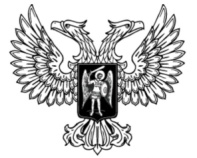 ДонецкАЯ НароднАЯ РеспубликАЗАКОНО ВОИНСКОЙ ОБЯЗАННОСТИ И ВОЕННОЙ СЛУЖБЕПринят Постановлением Народного Совета 13 февраля 2015 года(С изменениями, внесенными Законамиот 20.03.2015 № 21-ІНС,от 11.09.2015 № 91-ІНС,от 17.06.2016 № 136-IНС,от 21.09.2018 № 252-IНС,от 12.03.2020 № 108-IIНС,от 20.11.2020 № 216-IIНС,от 05.03.2021 № 260-IIНС,от 17.09.2021 № 318-IIHC,от 17.09.2021 № 321-IIHC)(По тексту Закона слова «Совет Министров» в соответствующем падеже заменены словом «Правительство» в соответствующем падеже согласно Закону от 12.03.2020 № 108-IIНС, слова «муниципальный орган» в соответствующих числе и падеже заменены словами «орган местного самоуправления» в соответствующих числе и падеже, слова «другие войска, воинские формирования и органы» в соответствующем падеже заменены словами «другие воинские формирования и органы, специальные формирования» в соответствующем падеже, слова «военные комиссариаты» в соответствующем падеже заменены словами «военный комиссариат (его отделы)» в соответствующем падеже, слова «государственный бюджет» в соответствующем падеже заменены словами «Республиканский бюджет Донецкой Народной Республики» в соответствующем падеже, слова «республиканский бюджет» в соответствующем падеже заменены словами «Республиканский бюджет Донецкой Народной Республики» в соответствующем падеже, «государственный орган исполнительной власти, осуществляющий функции по выработке и реализации государственной политики, нормативно-правовому регулированию в области обороны» в соответствующем падеже заменены словами «республиканский орган исполнительной власти, реализующий государственную политику в сфере обороны» в соответствующем падеже, слова «солдат, матрос, сержант и старшина» в соответствующих числе и падеже заменены словами «солдат и сержант» в соответствующих числе и падеже, слова «офицер, сержант, старшина, солдат и матрос запаса» в соответствующих числе и падеже заменены словами «офицер, сержант и солдат запаса» в соответствующих числе и падеже, слова «воинская часть» в соответствующих числе и падеже заменены словами «воинская часть (подразделение)» в соответствующих числе и падеже согласно Закону от 20.11.2020 № 216-IIНС, слова «военное учебное заведение» в соответствующих числе и падеже заменены словами «военная образовательная организация» в соответствующих числе и падеже, слова «государственное учебное заведение» в соответствующих числе и падеже заменены словами «государственная образовательная организация» в соответствующих числе и падеже, слова «военное профессиональное учебное заведение» в соответствующих числе и падеже заменены словами «военная профессиональная образовательная организация» в соответствующих числе и падеже, слова «высшее образование» в соответствующем падеже заменены словами «высшее профессиональное образование» в соответствующем падеже согласно Закону от 05.03.2021 № 260-IIНС).Настоящий Закон осуществляет правовое регулирование в области воинской обязанности и военной службы в целях реализации гражданами Донецкой Народной Республики конституционного долга и обязанности по защите Отечества, а также правовое регулирование поступления на военную службу и военной службы в Донецкой Народной Республике иностранных граждан.Раздел IОБЩИЕ ПОЛОЖЕНИЯСтатья 1. Воинская обязанность1. Воинская обязанность (далее именуется – воинская обязанность) является установленная настоящим Законом в соответствии с Конституцией Донецкой Народной Республики обязанность граждан Донецкой Народной Республики проходить военную службу в воинских формированиях государства, состоять в запасе Вооруженных Сил Донецкой Народной Республики (далее именуется – Вооруженные Силы) и других воинских формированиях и органах, специальных формирований, а также проходить военную подготовку к защите Донецкой Народной Республики. Наличие у гражданина Донецкой Народной Республики двойного гражданства не освобождает такого гражданина от исполнения воинской обязанности.Воинская обязанность граждан Донецкой Народной Республики (далее – граждане) предусматривает:1. воинский учет;2. обязательную подготовку к военной службе;3. призыв на военную службу;4. прохождение военной службы по призыву;5. пребывание в запасе;6. призыв на военные сборы и прохождение военных сборов в период пребывания в запасе.(Часть 1 статьи 1 с изменениями, внесенными в соответствии с Законом от 20.11.2020 № 216-IIНС)2. В период мобилизации, в период военного положения и в военное время воинская обязанность граждан определяется Конституцией, законами, иными нормативными правовыми актами Донецкой Народной Республики и предусматривает:призыв на военную службу по мобилизации, в период военного положения и в военное время;прохождение военной службы в период мобилизации, в период военного положения и в военное время;военное обучение в период военного положения и в военное время.3. Граждане исполняют воинскую обязанность с момента постановки на воинский учет и до момента снятия с воинского учета.Граждане освобождаются от исполнения воинской обязанности только по основаниям, предусмотренным настоящим Законом.4. Граждане вправе исполнять конституционный долг по защите Отечества путем добровольного поступления на военную службу в порядке, установленном настоящим Законом.5. Граждане имеют право на замену военной службы альтернативной гражданской службой в соответствии с Конституцией Донецкой Народной Республики и настоящим Законом.6. Исполнение гражданами воинской обязанности обеспечивают в пределах своей компетенции органы государственной власти, иные государственные органы, органы местного самоуправления и организации независимо от организационно-правовых форм и форм собственности (далее – организации) и их должностные лица.7. Компенсация расходов, понесенных организациями и гражданами в связи с исполнением настоящего Закона, является расходным обязательством Донецкой Народной Республики и осуществляется в порядке, определяемом Правительством Донецкой Народной Республики.Статья 2. Военная служба. Военнослужащие1. Военная служба – особый вид государственной службы, исполняемой гражданами, не имеющими гражданства (подданства) иностранного государства, в Вооруженных Силах Донецкой Народной Республики и во внутренних войсках Министерства внутренних дел Донецкой Народной Республики (далее – другие войска), в инженерно-технических, дорожно-строительных воинских формированиях при органах государственной исполнительной власти, Министерстве государственной безопасности, органах государственной охраны и Государственном органе обеспечения мобилизационной подготовки органов государственной власти Донецкой Народной Республики, спасательных воинских формированиях республиканского органа исполнительной власти, реализующего государственную политику в сфере гражданской обороны, чрезвычайных ситуаций и ликвидации последствий стихийных бедствий, обеспечения пожарной безопасности и безопасности людей на водных объектах (далее – органы) и создаваемых на военное время специальных формированиях, а гражданами, имеющими гражданство (подданство) иностранного государства, и иностранными гражданами – в Вооруженных Силах Донецкой Народной Республики и воинских формированиях.Военная служба в иных ведомствах, органах, учреждениях и организациях может быть установлена только законами Донецкой Народной Республики.(Часть 1 статьи 2 в редакции Закона от 20.03.2015 № 21-ІНС, с изменениями, внесенными Законом от 17.06.2016 № 136-IНС)2. Прохождение военной службы осуществляется:гражданами – по призыву и в добровольном порядке (по контракту);иностранными гражданами – по контракту на воинских должностях в Вооруженных Силах Донецкой Народной Республики, других воинских формированиях и органах, специальных формирований.(Абзац третий части 2 статьи 2 с изменениями, внесенными в соответствии с Законом от 20.11.2020 № 216-IIНС)3. Граждане (иностранные граждане), проходящие военную службу, являются военнослужащими и имеют статус, устанавливаемый законом.(Часть 3 статьи 2 с изменениями, внесенными в соответствии с Законом от 17.09.2021 № 318-IIНС)4. Граждане (иностранные граждане), проходящие военную службу, подлежат обязательной государственной дактилоскопической регистрации в соответствии с законодательством Донецкой Народной Республики.5. Сведения о военнослужащих вносятся в их личные дела и документы воинского учета, ведение и хранение которых осуществляются в порядке, установленном законодательными и иными нормативными правовыми актами Донецкой Народной Республики.Время прохождения военной службы засчитывается в общий трудовой стаж, в стаж работы по специальности, в непрерывный трудовой стаж.Статья 3. Правовая основа воинской обязанности и военной службыПравовой основой воинской обязанности и военной службы являются Конституция Донецкой Народной Республики, настоящий Закон, другие законы и иные нормативные правовые акты Донецкой Народной Республики в области обороны, воинской обязанности, военной службы и статуса военнослужащих, международные договоры Донецкой Народной Республики.Статья 4. Обязанности должностных лиц органов государственной власти и организаций по обеспечению исполнения гражданами воинской обязанности1. Руководители, другие ответственные за военно-учетную работу должностные лица (работники) организаций обязаны:обеспечивать гражданам возможность своевременной явки по вызовам (повесткам) военного комиссариата (его отделов);направлять в двухнедельный срок по запросам военного комиссариата (его отделов) необходимые для занесения в документы воинского учета сведения о гражданах, поступающих на воинский учет, состоящих на воинском учете, а также не состоящих, но обязанных состоять на воинском учете;– оповещать граждан о вызовах (повестках) военного комиссариата (его отделов).(Абзац четвертый части 1 статьи 4 введен Законом от 20.11.2020 № 216-IIНС)2. Руководители организаций, осуществляющих эксплуатацию жилых помещений, должностные лица (работники) этих организаций, ответственные за военно-учетную работу, обязаны сообщать в двухнедельный срок в военный комиссариат (его отделы) сведения об изменениях состава граждан, постоянно проживающих или пребывающих более трех месяцев, которые состоят на воинском учете или не состоят, но обязаны состоять на воинском учете.3. Органы внутренних дел в пределах своей компетенции обязаны:направлять в двухнедельный срок по запросам военного комиссариата (его отделов) необходимые для занесения в документы воинского учета сведения о гражданах, состоящих на воинском учете;производить розыск и при наличии законных оснований осуществлять задержание граждан, уклоняющихся от воинского учета, призыва на военную службу или военные сборы, прохождения военной службы или военных сборов; направлять в двухнедельный срок в военный комиссариат (его отделы) сведения о случаях выявления граждан, не состоящих, но обязанных состоять на воинском учете, сведения о лицах, приобретших гражданство Донецкой Народной Республики и подлежащих постановке на воинский учет; (Абзац четвертый части 3 статьи 4 с изменениями, внесенными в соответствии с Законом от 20.11.2020 № 216-IIНС)вручать гражданам, не состоящим, но обязанным состоять на воинском учете, направление в военный комиссариат (его отделы) для постановки на воинский учет по месту жительства или месту пребывания при осуществлении их регистрации по месту жительства или месту пребывания.(Абзац пятый части 3 статьи 4 введен Законом от 20.11.2020 
№ 216-IIНС)4. (Часть 4 статьи 4 утратила силу в соответствии с Законом 
от 20.11.2020 № 216-IIНС)5. Органы записи актов гражданского состояния обязаны в двухнедельный срок сообщать в военный комиссариат (его отделы) сведения о внесении изменений в акты гражданского состояния граждан, состоящих или не состоящих, но обязанных состоять на воинском учете.6. Органы дознания и органы предварительного следствия обязаны в двухнедельный срок информировать военный комиссариат (его отделы) о возбуждении или прекращении уголовных дел в отношении граждан, состоящих или не состоящих, но обязанных состоять на воинском учете, либо о направлении указанных уголовных дел в суд.7. Суды в двухнедельный срок сообщают в военный комиссариат (его отделы):о возбуждении или прекращении ими уголовных дел в отношении граждан, состоящих или не состоящих, но обязанных состоять на воинском учете;о вступивших в законную силу приговорах в отношении граждан, состоящих или не состоящих, но обязанных состоять на воинском учете, с направлением в военный комиссариат (его отделы) воинских документов граждан, осужденных к обязательным работам, исправительным работам, ограничению свободы, аресту или лишению свободы.8. Государственные учреждения медико-социальной экспертизы обязаны в двухнедельный срок сообщать в военный комиссариат (его отделы) сведения о признании инвалидами граждан, состоящих или не состоящих, но обязанных состоять на воинском учете.Статья 5. Мероприятия по обеспечению исполнения воинской обязанности, поступления на военную службу по контракту или поступления в мобилизационный людской резерв1. Проведение мероприятий по медицинскому освидетельствованию и медицинскому осмотру при постановке на воинский учет, призыве или поступлении на военную службу по контракту, поступлении в мобилизационный людской резерв, поступлении в военные образовательные организации, в том числе высшего профессионального образования, заключении с республиканским органом исполнительной власти, реализующим государственную политику в сфере обороны, договора об обучении на военной кафедре при государственной образовательной организации высшего профессионального образования по программе военной подготовки офицеров, сержантов и солдат запаса, призыве на военные сборы, медицинскому переосвидетельствованию ранее признанных ограниченно годными к военной службе по состоянию здоровья, организация работы аппарата усиления военного комиссариата (его отделов) и проведение иных мероприятий, связанных с призывом или поступлением на военную службу по контракту, поступлением в мобилизационный людской резерв и призывом на военные сборы, осуществляются военным комиссариатом (его отделами).Проведение мероприятий по медицинскому освидетельствованию граждан, отбираемых для поступления на военную службу по контракту в органы, указанные в части 1 статьи 2 настоящего Закона, осуществляется также указанными органами.(Абзац второй части 1 статьи 5 с изменениями, внесенными в соответствии с Законом от 20.11.2020 № 216-IIНС)Проведение мероприятий по медицинскому обследованию при первоначальной постановке на воинский учет, призыве или поступлении на военную службу по контракту, поступлении в мобилизационный людской резерв, поступлении в военные профессиональные образовательные организации, в том числе высшего профессионального образования, заключении с республиканским органом исполнительной власти, реализующим государственную политику в сфере обороны, договора об обучении на военной кафедре при государственной образовательной организации высшего профессионального образования по программе военной подготовки офицеров, сержантов и солдат запаса, призыве на военные сборы осуществляется медицинскими организациями по направлению военного комиссариата (его отделов), а в случае, указанном в абзаце втором настоящей части, также по направлениям органов, указанных в части 1 статьи 2 настоящего Закона.(Абзац третий части 1 статьи 5 с изменениями, внесенными в соответствии с Законом от 20.11.2020 № 216-IIНС,Законом от 05.03.2021 № 260-IIНС)2. Гражданам, участвующим в мероприятиях по обеспечению исполнения воинской обязанности, поступления на военную службу по контракту или поступления в мобилизационный людской резерв, за время участия в указанных мероприятиях по месту их постоянной работы выплачивается средний заработок, им возмещаются расходы, связанные с наймом (поднаймом) жилья и оплатой проезда в другую местность и обратно, а также командировочные расходы.3. Граждане при постановке на воинский учет, призыве или поступлении на военную службу по контракту, поступлении в мобилизационный людской резерв, поступлении в военные образовательные организации, в том числе высшего профессионального образования, заключении с республиканским органом исполнительной власти, реализующим государственную политику в сфере обороны, договора об обучении на военной кафедре при государственной образовательной организации высшего профессионального образования по программе военной подготовки офицеров, сержантов и солдат запаса, призыве на военные сборы, прохождении альтернативной гражданской службы, а также граждане, ранее признанные ограниченно годными к военной службе по состоянию здоровья, проходят медицинское освидетельствование с привлечением необходимых врачей-специалистов.4. Медицинское освидетельствование граждан, указанных в пункте 1 настоящей статьи и являющихся детьми-инвалидами, инвалидами I группы или имеющих иную группу инвалидности без указания срока переосвидетельствования, в связи с исполнением ими воинской обязанности с их согласия или с согласия их законных представителей проводится заочно на основании документов, перечень которых определяется Положением «О военно-врачебной экспертизе», утверждаемым Правительством Донецкой Народной Республики.(Часть 4 статьи 5 с изменениями, внесенными в соответствии с Законом от 17.09.2021 № 318-IIНС)5. Врачи, руководящие работой по медицинскому освидетельствованию граждан, указанных в пункте 1 настоящей статьи, по результатам медицинского освидетельствования дают заключение о годности гражданина к военной службе по следующим категориям:А – годен к военной службе;Б – годен к военной службе с незначительными ограничениями;В – ограниченно годен к военной службе;Г – временно не годен к военной службе;Д – не годен к военной службе.6. Порядок организации и проведения медицинского освидетельствования граждан, указанных в пункте 1 настоящей статьи, определяется Положением «О военно-врачебной экспертизе».(Часть 6 статьи 5 с изменениями, внесенными в соответствии с Законом от 17.09.2021 № 318-IIНС)7. В случае невозможности вынесения медицинского заключения о годности гражданина к военной службе по состоянию здоровья, в ходе медицинского освидетельствования гражданин направляется на амбулаторное или стационарное медицинское обследование в медицинскую организацию.8. В случае необходимости гражданин при постановке на воинский учет может быть направлен в медицинскую организацию для проведения лечебно-оздоровительных мероприятий в соответствии с законодательством в сфере охраны здоровья.9. Финансовое обеспечение медицинского освидетельствования граждан, указанных в пункте 1 настоящей статьи, осуществляется за счет средств Республиканского бюджета Донецкой Народной Республики в порядке, установленном Правительством Донецкой Народной Республики.10. Финансовое обеспечение медицинского обследования граждан, указанных в пункте 1 настоящей статьи, осуществляется в соответствии с законодательством в сфере охраны здоровья.(Статья 5 с изменениями, внесенными в соответствии с Законом от 21.09.2018 № 252-IНС)Статья 6. Материальное обеспечение граждан в связи с исполнением воинской обязанности, поступлением на военную службу по контракту или поступлением в мобилизационный людской резерв1. Граждане на время медицинского освидетельствования, медицинского обследования или лечения для решения вопросов о постановке их на воинский учет, об обязательной подготовке к военной службе, о призыве или добровольном поступлении на военную службу, поступлении в мобилизационный людской резерв, призыве на военные сборы, а также на время исполнения ими других обязанностей, связанных с воинским учетом, обязательной подготовкой к военной службе, призывом или добровольным поступлением на военную службу, поступлением в мобилизационный людской резерв и призывом на военные сборы, освобождаются от работы или учебы с сохранением за ними места постоянной работы или учебы и выплатой среднего заработка или стипендии по месту постоянной работы или учебы, им возмещаются расходы, связанные с наймом (поднаймом) жилья и оплатой проезда от места жительства (работы, учебы) и обратно, а также командировочные расходы.2. Граждане на время прохождения военных сборов освобождаются от работы или учебы с сохранением за ними места постоянной работы или учебы и выплатой среднего заработка или стипендии по месту постоянной работы или учебы.3. Гражданам, проходящим военные сборы, предоставляются также иные денежные выплаты, предусмотренные законодательством Донецкой Народной Республики.Статья 7. Ответственность граждан и должностных лиц за нарушение настоящего Закона1. В случае неявки граждан в указанные в повестке военного комиссариата или иного органа, осуществляющего воинский учет, место и срок без уважительных причин, а также в иных случаях, установленных настоящим Законом, они привлекаются к ответственности в соответствии с законодательством Донецкой Народной Республики.2. Уважительными причинами неявки гражданина по повестке военного комиссариата или иного органа, осуществляющего воинский учет при условии документального подтверждения причины неявки являются:заболевание или увечье гражданина, связанные с утратой трудоспособности;тяжелое состояние здоровья отца, матери, жены, мужа, сына, дочери, родного брата, родной сестры, деда, бабки или усыновителя гражданина либо участие в похоронах указанных лиц;препятствие, возникшее в результате действия непреодолимой силы, или иное обстоятельство, не зависящее от воли гражданина;иные причины, признанные уважительными призывной комиссией, комиссией по первоначальной постановке на воинский учет или судом.(Часть 2 статьи 7 с изменениями, внесенными в соответствии с Законом от 20.11.2020 № 216-IIНС)3. Врачи-специалисты, участвующие в медицинском освидетельствовании, медицинском обследовании и медицинском осмотре граждан, члены призывных комиссий, должностные лица органов государственной власти, органов местного самоуправления и организаций, способствующие своими действиями уклонению граждан от исполнения воинской обязанности либо незаконному призыву граждан на военную службу, а также препятствующие исполнению гражданами воинской обязанности или не исполняющие обязанности, установленные законодательными и иными нормативными правовыми актами Донецкой Народной Республики, привлекаются к ответственности, предусмотренной законодательством Донецкой Народной Республики.Раздел IIВОИНСКИЙ УЧЕТСтатья 8. Организация воинского учета1. Граждане обязаны состоять на воинском учете, за исключением граждан:освобожденных от исполнения воинской обязанности в соответствии с настоящим Законом;проходящих военную службу;отбывающих наказание в виде лишения свободы;женского пола, не имеющих военно-учетной специальности;постоянно проживающих за пределами Донецкой Народной Республики.2. Порядок и особенности воинского учета граждан, проходящих службу в органах внутренних дел, органах и подразделениях Министерства по делам гражданской обороны, чрезвычайным ситуациям и ликвидации последствий стихийных бедствий Донецкой Народной Республики, учреждениях и органах уголовно-исполнительной системы на должностях рядового и начальствующего состава, определяются Положением «О воинском учете», утверждаемым Правительством Донецкой Народной Республики.(Часть 2 статьи 8 изложена в новой редакции в соответствии с Законом от 20.03.2015 № 21-ІНС)3. Воинский учет граждан, за исключением граждан, указанных в пункте 3 настоящей статьи, осуществляется военным комиссариатом (его отделами) по месту их жительства, а граждан, прибывших на место пребывания на срок более трех месяцев или проходящих альтернативную гражданскую службу, – по месту их пребывания.Военный комиссариат осуществляет воинский учет граждан через свои отделы по районам (городам).Полномочия Донецкой Народной Республики на осуществление воинского учета на территориях, на которых отсутствуют отделы военного комиссариата, передаются соответствующим органам местного самоуправления. Совокупность таких полномочий именуется первичным воинским учетом.Органы местного самоуправления осуществляют первичный воинский учет граждан, проживающих или пребывающих на данных территориях.При осуществлении первичного воинского учета орган местного самоуправления имеет право:запрашивать у организаций и граждан информацию, необходимую для занесения в документы воинского учета;вызывать граждан по вопросам воинского учета и оповещать граждан о вызовах (повестках) военного комиссариата (его отделов);определять порядок оповещения граждан о вызовах (повестках) военного комиссариата (его отделов);определять порядок приема граждан по вопросам воинского учета;запрашивать у военного комиссариата разъяснения по вопросам первичного воинского учета;вносить в военный комиссариат предложения о совершенствовании организации первичного воинского учета.При осуществлении первичного воинского учета органы местного самоуправления обязаны:осуществлять сбор, хранение и обработку сведений, содержащихся в документах первичного воинского учета, в порядке, установленном законодательством Донецкой Народной Республики в области персональных данных и Положением «О воинском учете». Состав сведений, содержащихся в документах первичного воинского учета, и форма учета таких сведений определяются Положением «О воинском учете»;поддерживать сведения, содержащиеся в документах первичного воинского учета, в актуальном состоянии и обеспечивать поддержание в актуальном состоянии сведений, содержащихся в документах воинского учета. При этом информация об изменении сведений, содержащихся в документах воинского учета, должна направляться в военный комиссариат в двухнедельный срок со дня ее получения;направлять в двухнедельный срок по запросам военного комиссариата необходимые для занесения в документы воинского учета сведения о гражданах, поступающих на воинский учет, состоящих, а также не состоящих, но обязанных состоять на воинском учете;организовывать и обеспечивать постановку на воинский учет, снятие с воинского учета и внесение изменений в документы воинского учета граждан, обязанных состоять на воинском учете, при их переезде на новое место жительства, место пребывания либо выезде из Донецкой Народной Республики на срок более шести месяцев или въезде в Донецкую Народную Республику;осуществлять сбор информации о прохождении гражданами медицинского обследования при первоначальной постановке на воинский учет, призыве или поступлении на военную службу по контракту, поступлении в мобилизационный людской резерв, поступлении в военные образовательные организации, в том числе высшего профессионального образования, призыве на военные сборы, медицинского переосвидетельствования ранее признанных ограниченно годными к военной службе по состоянию здоровья;представлять в военный комиссариат ежегодно до 1 октября списки граждан мужского пола, достигших возраста 15 лет, и граждан мужского пола, достигших возраста 16 лет, а до 1 ноября – списки граждан мужского пола, подлежащих первоначальной постановке на воинский учет в следующем году, по форме, установленной Положением «О воинском учете»;организовывать и обеспечивать своевременное оповещение граждан о вызовах (повестках) военного комиссариата (его отделов);вести прием граждан по вопросам воинского учета.Координация деятельности по осуществлению первичного воинского учета и контроль за осуществлением переданных полномочий осуществляются республиканским органом исполнительной власти, реализующим государственную политику в сфере обороны, в порядке, определяемом Положением «О воинском учете».Средства на осуществление передаваемых полномочий на осуществление первичного воинского учета предусматриваются в виде субвенций в Республиканском бюджете Донецкой Народной Республики.(Абзац двадцать второй части 3 статьи 8 с изменениями, внесенными в соответствии с Законом от 17.09.2021 № 318-IIНС)Предоставление субвенций органам местного самоуправления из Республиканского бюджета Донецкой Народной Республики осуществляется в порядке, предусмотренном законодательством Донецкой Народной Республики.(Абзац двадцать третий части 3 статьи 8 с изменениями, внесенными в соответствии с Законом от 17.09.2021 № 318-IIНС)Объем средств, передаваемых органам местного самоуправления, определяется исходя из численности граждан, состоящих на первичном воинском учете по состоянию на 31 декабря предшествующего года, и утвержденной Правительством Донецкой Народной Республики методики расчета норматива затрат.Порядок расходования и учета субвенций, а также изъятия переданных полномочий устанавливается Правительством Донецкой Народной Республики.Органы местного самоуправления ежеквартально представляют в специально уполномоченный орган государственной власти Донецкой Народной Республики отчет о расходовании предоставленных субвенций с указанием численности военно-учетных работников, осуществляющих первичный воинский учет (освобожденных военно-учетных работников и работников по совместительству).Органы государственной власти Донецкой Народной Республики не позднее 15-го числа месяца, следующего за отчетным кварталом, представляют в республиканский орган исполнительной власти, реализующий государственную политику в сфере обороны, а также в Министерство финансов Донецкой Народной Республики, отчет о расходовании предоставленных субвенций с указанием численности военно-учетных работников, осуществляющих первичный воинский учет (освобожденных военно-учетных работников и работников по совместительству).(Абзац двадцать седьмой части 3 статьи 8 с изменениями, внесенными в соответствии с Законом от 17.09.2021 № 318-IIНС)Средства на реализацию полномочий на осуществление первичного воинского учета носят целевой характер и не могут быть использованы на другие цели.Контроль за расходованием субвенций осуществляется Республиканским казначейством Донецкой Народной Республики, республиканским органом исполнительной власти, реализующим государственную политику в сфере обороны, а также специально уполномоченными органами Донецкой Народной Республики.(Абзац двадцать девятый части 3 статьи 8 с изменениями, внесенными в соответствии с Законом от 17.09.2021 № 318-IIНС)Осуществление органами местного самоуправления первичного воинского учета прекращается в случае создания на территории таких органов отдела военного комиссариата. В этом случае осуществление органами местного самоуправления первичного воинского учета прекращается с 1-го числа месяца, следующего за месяцем создания отдела военного комиссариата.4. Воинский учет граждан, имеющих воинские звания офицеров и пребывающих в запасе Министерства государственной безопасности Донецкой Народной Республики, осуществляется указанными органами в том же порядке, который определен настоящим Законом.5. Документы воинского учета должны содержать следующие сведения о гражданине:фамилия, имя и отчество;дата рождения;место жительства и место пребывания;семейное положение;образование;место работы;годность к военной службе по состоянию здоровья;профессиональная пригодность к подготовке по военно-учетным специальностям и к военной службе на воинских должностях;основные антропометрические данные;прохождение военной службы или альтернативной гражданской службы;прохождение военных сборов;владение иностранными языками;наличие военно-учетных и гражданских специальностей;наличие спортивного разряда кандидата в мастера спорта, первого спортивного разряда или спортивного звания;возбуждение или прекращение в отношении гражданина уголовного дела;наличие судимости;признание гражданина не прошедшим военную службу по призыву, не имея на то законных оснований, в соответствии с заключением призывной комиссии;бронирование гражданина, пребывающего в запасе, за органом государственной власти, органом местного самоуправления или организацией на период мобилизации и в военное время;пребывание в мобилизационном людском резерве.6. Сбор, хранение, использование и распространение сведений, содержащихся в документах воинского учета, осуществляются в соответствии с Законом Донецкой Народной Республики от 19 июня 2015 года № 61-IНС «О персональных данных».(Часть 6 статьи 8 с изменениями, внесенными в соответствии с Законом от 17.09.2021 № 318-IIНС)7. Порядок воинского учета граждан, в том числе первичного воинского учета, определяется настоящим Законом и Положением «О воинском учете».8. Органы государственной власти, организации и их должностные лица исполняют обязанности по организации и ведению воинского учета граждан в соответствии с настоящим Законом и Положением «О воинском учете».9. Граждане, постоянно проживающие за пределами Донецкой Народной Республики и изъявившие желание проходить военную службу по призыву на воинских должностях, замещаемых солдатами и сержантами в Вооруженных Силах Донецкой Народной Республики, других воинских формированиях и органах, специальных формированиях, могут быть поставлены на воинский учет в порядке, определяемом Положением «О воинском учете», при условии заключения и ратификации Донецкой Народной Республикой соответствующих международных договоров.Статья 9. Первоначальная постановка граждан на воинский учет1. Первоначальная постановка на воинский учет граждан мужского пола осуществляется в период с 1 января по 31 марта в год достижения ими возраста 17 лет комиссиями по постановке граждан на воинский учет, создаваемыми в городах (без районного деления), районах, и в районах городов (с районным делением), а также в органах местного самоуправления и организациях решением Председателя Правительства Донецкой Народной Республики (руководителя высшего исполнительного органа государственной власти Донецкой Народной Республики) по представлению военного комиссара.2. Должностные лица организаций обязаны обеспечивать гражданам, работающим или обучающимся в указанных организациях, возможность своевременной явки по повестке военного комиссариата для постановки на воинский учет.3. В случае, если граждане, подлежащие постановке на воинский учет, не работают и не учатся, они при получении повестки военного комиссариата обязаны лично прибыть в указанные в ней время и место для первоначальной постановки на воинский учет.4. Первоначальная постановка на воинский учет граждан женского пола после получения ими военно-учетной специальности, лиц, приобретших гражданство Донецкой Народной Республики, граждан, отбывших наказание в виде лишения свободы, граждан, проживавших за пределами Донецкой Народной Республики и прибывших для постоянного проживания в Донецкую Народную Республику, а также граждан, обязанных явиться для первоначальной постановки на воинский учет, но не явившихся в сроки, установленные пунктом 1 настоящей статьи, осуществляется военным комиссариатом (его отделами) в течение всего календарного года.5. Комиссия по постановке граждан на воинский учет имеет следующий состав:должностное лицо военного комиссариата – председатель комиссии;представитель местного органа государственной власти;специалист по профессиональному психологическому отбору;секретарь комиссии;врачи-специалисты.6. Комиссия по постановке граждан на воинский учет обязана организовать медицинское освидетельствование граждан, определить их годность к военной службе по состоянию здоровья, провести мероприятия по профессиональному психологическому отбору граждан для определения их пригодности к подготовке по военно-учетным специальностям и принять решение о постановке гражданина на воинский учет либо внести на рассмотрение призывной комиссии вопрос о зачислении в запас гражданина, признанного ограниченно годным к военной службе, или вопрос об освобождении от исполнения воинской обязанности гражданина, признанного негодным к военной службе.7. Председатель комиссии по постановке граждан на воинский учет или по его поручению секретарь комиссии обязан объявить гражданам решение комиссии и разъяснить их обязанности по воинскому учету.Статья 10. Обязанности граждан по воинскому учету1. В целях обеспечения воинского учета граждане обязаны:состоять на воинском учете по месту жительства (граждане, прибывшие на место пребывания на срок более трех месяцев или проходящие альтернативную гражданскую службу, – по месту их пребывания) в военном комиссариате, а граждане, имеющие воинские звания офицеров и пребывающие в запасе Министерства государственной безопасности Донецкой Народной Республики, – в указанных органах;явиться в указанные в повестке военного комиссариата время и место либо по вызову соответствующего органа местного самоуправления, осуществляющего первичный воинский учет;при исключении их из списков личного состава воинской части (подразделения) в связи с увольнением с военной службы в запас Вооруженных Силах Донецкой Народной Республики, освобождении от отбывания наказания в виде лишения свободы, получении гражданином женского пола военно-учетной специальности, приобретении гражданства Донецкой Народной Республики (для граждан, подлежащих постановке на воинский учет) явиться в двухнедельный срок со дня наступления указанных событий в военный комиссариат для постановки на воинский учет;сообщить в двухнедельный срок в военный комиссариат либо в соответствующий орган местного самоуправления, осуществляющий первичный воинский учет, об изменении семейного положения, образования, места работы или должности, о переезде на новое место жительства, расположенное в пределах территории муниципального образования, или место пребывания;явиться в двухнедельный срок в военный комиссариат для постановки на воинский учет, снятия с воинского учета и внесения изменений в документы воинского учета при переезде на новое место жительства, расположенное за пределами Донецкой Народной Республики, место пребывания на срок более трех месяцев либо выезде из Донецкой Народной Республики на срок более шести месяцев или въезде в Донецкую Народную Республику;бережно хранить военный билет (временное удостоверение, выданное взамен военного билета), а также удостоверение гражданина, подлежащего призыву на военную службу. В случае утраты указанных документов в двухнедельный срок обратиться в военный комиссариат либо в соответствующий орган местного самоуправления, осуществляющий первичный воинский учет, для решения вопроса о получении документов взамен утраченных.2. Граждане, подлежащие призыву на военную службу, выезжающие в период проведения призыва на срок более трех месяцев с места жительства или места пребывания, должны лично сообщить об этом в военный комиссариат либо в соответствующий орган местного самоуправления.3. Граждане исполняют и иные обязанности, установленные Положением «О воинском учете».Раздел IIIОБЯЗАТЕЛЬНАЯ И ДОБРОВОЛЬНАЯ ПОДГОТОВКА ГРАЖДАНИНА К ВОЕННОЙ СЛУЖБЕСтатья 11. Обязательная подготовка гражданина к военной службе1. Обязательная подготовка гражданина к военной службе предусматривает:получение начальных знаний в области обороны;подготовку по основам военной службы в образовательных организациях в рамках освоения образовательной программы среднего общего образования или среднего профессионального образования и в учебных пунктах организаций;военно-патриотическое воспитание;подготовку по военно-учетным специальностям солдат и сержантов по направлению военного комиссариата;медицинское освидетельствование.2. Обязательная подготовка граждан к военной службе осуществляется в порядке, определяемом Правительством Донецкой Народной Республики.Статья 12. Получение гражданами начальных знаний в области обороныГосударственными образовательными стандартами среднего общего и среднего профессионального образования предусматривается получение гражданами начальных знаний об обороне государства, о воинской обязанности граждан, а также приобретение гражданами навыков в области гражданской обороны.Статья 13. Подготовка граждан по основам военной службы в образовательных организациях в рамках освоения образовательной программы среднего общего и среднего профессионального образования, а также в учебных пунктах организаций1. До призыва на военную службу граждане мужского пола проходят подготовку по основам военной службы в образовательных организациях в рамках освоения образовательной программы среднего общего образования или среднего профессионального образования.Подготовка граждан мужского пола по основам военной службы осуществляется педагогическими работниками указанных образовательных организаций в соответствии с государственными образовательными стандартами.Подготовка граждан мужского пола по основам военной службы предусматривает проведение с такими гражданами учебных сборов.2. Граждане мужского пола, достигшие возраста 16 лет, работающие в организациях и не прошедшие подготовку по основам военной службы в рамках освоения образовательной программы среднего общего или среднего профессионального образования привлекаются к занятиям по основам военной службы в учебных пунктах, создаваемых в порядке, устанавливаемом уполномоченным государственным органом исполнительной власти.Статья 14. Военно-патриотическое воспитание граждан1. Органы исполнительной власти Донецкой Народной Республики и органы местного самоуправления совместно с республиканским органом исполнительной власти, реализующим государственную политику в сфере обороны, государственными органами исполнительной власти, в которых настоящим Законом предусмотрена военная служба, и должностными лицами организаций обязаны систематически проводить работу по военно-патриотическому воспитанию граждан.(Часть 1 статьи 14 с изменениями, внесенными в соответствии с Законом от 21.09.2018 № 252-IНС)2. Подготовка, полученная гражданами в военно-патриотических молодежных и детских объединениях, учитывается призывными комиссиями при определении вида и рода войск Вооруженных Сил Донецкой Народной Республики, а также других воинских формирований и органов, специальных формирований, в которых они будут проходить военную службу по призыву.Положение об указанных объединениях утверждается уполномоченным государственным органом исполнительной власти.3. Финансирование деятельности по военно-патриотическому воспитанию граждан осуществляется за счет средств Республиканского бюджета Донецкой Народной Республики. Дополнительное финансирование этой деятельности может осуществляться за счет средств местных бюджетов и внебюджетных средств коммерческих предприятий с согласия собственников этих средств.Статья 15. Подготовка граждан по военно-учетным специальностям1. Подготовка граждан по военно-учетным специальностям солдат и сержантов в общественных объединениях и профессиональных образовательных организациях проводится в порядке, установленном Правительством Донецкой Народной Республики.Указанную подготовку получают граждане мужского пола, достигшие возраста 17 лет, в том числе обучающиеся в профессиональных образовательных организациях, в которых такая подготовка является составной частью образовательной программы среднего профессионального образования.Количество граждан, подлежащих подготовке по военно-учетным специальностям солдат и сержантов, определяется республиканским органом исполнительной власти, реализующим государственную политику в сфере обороны.2. Гражданин, овладевший сложной военно-учетной специальностью солдата и сержанта, включенной в перечень, определяемый Правительством Донецкой Народной Республики, при призыве на военную службу вправе выбрать вид и род войск Вооруженных Сил Донецкой Народной Республики, другие воинские формирования и органы, специальные формирования с учетом реальной потребности в таких специалистах.3. Мероприятия, устанавливаемые настоящей статьей в части подготовки граждан по военно-учетным специальностям в общественных объединениях, являются расходными обязательствами Донецкой Народной Республики и осуществляются республиканским органом исполнительной власти, реализующим государственную политику в сфере обороны.(Статья 15 с изменениями, внесенными в соответствии с Законом от 21.09.2018 № 252-IНС)Статья 16. Добровольная подготовка гражданина к военной службе1. Добровольная подготовка гражданина к военной службе предусматривает:занятие военно-прикладными видами спорта;обучение по дополнительным общеобразовательным программам, имеющим целью подготовку несовершеннолетних граждан к военной или иной государственной службе, в общеобразовательных организациях, профессиональных образовательных организациях, а также в военных оркестрах Вооруженных Сил Донецкой Народной Республики, других воинских формированиях и органах, специальных формированиях (далее – военные оркестры);обучение на военной кафедре при государственной образовательной организации высшего профессионального образования по программе военной подготовки офицеров, сержантов и солдат запаса;обучение по программе военной подготовки в учебных военных центрах при государственных образовательных организациях высшего профессионального образования.2. Добровольная подготовка граждан к военной службе осуществляется в порядке, определяемом Правительством Донецкой Народной Республики.Статья 17. Занятия граждан военно-прикладными видами спорта1. Граждане, подлежащие призыву на военную службу, имеют право заниматься военно-прикладными видами спорта в общественных объединениях, образовательных организациях, спортивных клубах и секциях независимо от их ведомственной принадлежности.2. Спортивная подготовка граждан, которым в установленном порядке присвоены спортивный разряд кандидата в мастера спорта, первый спортивный разряд или спортивное звание по военно-прикладному виду спорта, учитывается призывными комиссиями при определении вида и рода войск Вооруженных Сил Донецкой Народной Республики, а также других воинских формированиях и органах, специальных формирований, в которых они будут проходить военную службу по призыву.Статья 18. Обучение по дополнительным общеразвивающим программам и дополнительным предпрофессиональным программам, имеющим целью подготовку несовершеннолетних граждан к военной или иной государственной службе, в общеобразовательных организациях, профессиональных образовательных организациях и военных оркестрах1. Обучение по дополнительным общеразвивающим программам, имеющим целью подготовку несовершеннолетних граждан к военной или иной государственной службе, в общеобразовательных организациях, профессиональных образовательных организациях осуществляется в порядке, установленном законодательством Донецкой Народной Республики. 2. Обучение по дополнительным общеразвивающим программам и дополнительным предпрофессиональным программам, имеющим целью подготовку несовершеннолетних граждан к военной службе, осуществляется также в военных оркестрах в порядке, установленном руководителем республиканского органа исполнительной власти, реализующего государственную политику в сфере обороны, или руководителем соответствующего государственного органа исполнительной власти, в котором настоящим Законом предусмотрена военная служба.(Часть 2 статьи 18 с изменениями, внесенными в соответствии с Законом от 21.09.2018 № 252-IНС)3. Несовершеннолетние-сироты, а также несовершеннолетние, оставшиеся без попечения родителей, поступающие в военные оркестры, зачисляются в них без экзаменов по результатам собеседования и медицинского освидетельствования.Статья 19. Обучение граждан на военных кафедрах при государственных образовательных организациях высшего профессионального образования по программам военной подготовки офицеров, сержантов и солдат запаса 1. Гражданин до достижения им возраста 30 лет, обучающийся по очной форме обучения в государственной образовательной организации высшего профессионального образования, годный к военной службе или годный к военной службе с незначительными ограничениями по состоянию здоровья, отвечающий профессионально-психологическим требованиям, предъявляемым к конкретным военно-учетным специальностям, и прошедший в республиканском органе исполнительной власти, реализующим государственную политику в сфере обороны, конкурсный отбор, вправе заключить с республиканским органом исполнительной власти, реализующим государственную политику в сфере обороны, договор об обучении на военной кафедре при государственной образовательной организации высшего профессионального образования по программе военной подготовки офицеров, сержантов и солдат запаса. Гражданину, проходящему обучение по программе военной подготовки офицеров запаса, выплачивается за счет средств Республиканского бюджета Донецкой Народной Республики дополнительная стипендия в порядке и размере, определяемых Правительством Донецкой Народной Республики.(Часть 1 статьи 19 с изменениями, внесенными в соответствии с Законом от 05.03.2021 № 260-IIНС)2. Договор, предусмотренный пунктом 1 настоящей статьи, не может быть заключен с гражданином, имеющим неснятую или непогашенную судимость за совершение преступления, а также с гражданином, подвергающимся уголовному преследованию.3. Гражданин, не заключивший договор, предусмотренный пунктом 1 настоящей статьи, не может обучаться на военной кафедре при государственной образовательной организации высшего профессионального образования.4. Обучение граждан на военных кафедрах при государственных образовательных организациях высшего профессионального образования по программам военной подготовки офицеров, сержантов и солдат запаса осуществляется в порядке, определяемом уполномоченным государственным органом исполнительной власти. Указанные программы могут предусматривать обучение граждан женского пола.5. Республиканский орган исполнительной власти, реализующий государственную политику в сфере обороны, по согласованию с государственной образовательной организацией высшего профессионального образования осуществляет подбор и направление военнослужащих и граждан, уволенных с военной службы, для назначения не на воинские должности преподавательского состава военной кафедры при этой образовательной организации.(Часть 5 статьи 19 с изменениями, внесенными в соответствии с Законом от 05.03.2021 № 260-IIНС)6. Граждане мужского пола, обучающиеся на военных кафедрах при государственных образовательных организациях высшего профессионального образования по программам военной подготовки офицеров, сержантов и солдат запаса, проходят учебные сборы (стажировки), предусмотренные указанными программами, в военных образовательных организациях высшего профессионального образования, учебных воинских частях (подразделениях), иных воинских частях (подразделениях). Указанные учебные сборы (стажировки) приравниваются к военным сборам.(Часть 6 статьи 19 с изменениями, внесенными в соответствии с Законом от 17.09.2021 № 318-IIНС)7. Гражданин до достижения им возраста 24 лет, обучающийся по очной форме обучения в государственной образовательной организации высшего профессионального образования, годный к военной службе по состоянию здоровья и отвечающий установленным настоящим Законом требованиям к гражданам, поступающим на военную службу по контракту, вправе заключить с республиканским органом исполнительной власти, реализующим государственную политику в сфере обороны, договор об обучении по программе военной подготовки в учебном военном центре при этой образовательной организации и о дальнейшем прохождении военной службы по контракту после получения высшего профессионального образования. Гражданину, обучающемуся по программе военной подготовки в учебном военном центре при государственной образовательной организации высшего профессионального образования, выплачиваются за счет средств Республиканского бюджета Донецкой Народной Республики дополнительная стипендия, дифференцированная в зависимости от уровня его успеваемости по указанной программе, а также другие выплаты в порядке и размере, определяемых Правительством Донецкой Народной Республики.(Часть 7 статьи 19 с изменениями, внесенными в соответствии с Законом от 05.03.2021 № 260-IIНС)8. Гражданин, не заключивший договор, предусмотренный пунктом 7 настоящей статьи, не может обучаться по программе военной подготовки в учебном военном центре при государственной образовательной организации высшего профессионального образования.9. Гражданин, заключивший договор, предусмотренный пунктом 7 настоящей статьи, обязан непосредственно после получения высшего профессионального образования заключить контракт о прохождении военной службы с республиканским органом исполнительной власти, реализующим государственную политику в сфере обороны, или иным государственным органом исполнительной власти, в котором настоящим Законом предусмотрена военная служба. В случае отказа от заключения контракта о прохождении военной службы гражданин возмещает в соответствии с пунктом 11 настоящей статьи средства Республиканского бюджета Донецкой Народной Республики, затраченные на его подготовку в учебном военном центре. При этом указанный гражданин подлежит призыву на военную службу в соответствии с настоящим Законом.10. Республиканский орган исполнительной власти, реализующий государственную политику в сфере обороны, или иной государственный орган исполнительной власти, в котором настоящим Законом предусмотрена военная служба, непосредственно после получения гражданином высшего профессионального образования заключает с указанным гражданином контракт о прохождении военной службы и присваивает ему воинское звание офицера.11. Гражданин, отчисленный из учебного военного центра при  государственной образовательной организации высшего профессионального образования за нарушение устава или правил внутреннего распорядка образовательной организации, либо не заключивший контракт о прохождении военной службы в соответствии с договором, предусмотренным пунктом 7 настоящей статьи, возмещает средства Республиканского бюджета Донецкой Народной Республики, затраченные на его подготовку в учебном военном центре и исчисленные в порядке, определяемом Правительством Донецкой Народной Республики. Условия возмещения средств, указанных в настоящем пункте, а также их размер включаются в договор, предусмотренный пунктом 6 настоящей статьи.(Часть 11 статьи 19 с изменениями, внесенными в соответствии с Законом от 05.03.2021 № 260-IIНС)12. Прием граждан для обучения в учебных военных центрах при государственных образовательных организациях высшего профессионального образования осуществляется в порядке, определяемом уполномоченным государственным органом исполнительной власти.13. Республиканский орган исполнительной власти, реализующий государственную политику в сфере обороны, по согласованию с государственной образовательной организацией высшего профессионального образования, при которой создан учебный военный центр, осуществляет подбор и назначение педагогических работников указанного учебного военного центра.(Часть 13 статьи 19 с изменениями, внесенными в соответствии с Законом от 05.03.2021 № 260-IIНС)(Статья 19 с изменениями, внесенными в соответствии с Законом от 21.09.2018 № 252-IНС)Статья 20. Участие республиканского органа исполнительной власти, реализующего государственную политику в сфере обороны и государственных органов исполнительной власти, в которых настоящим Законом предусмотрена военная служба, в подготовке граждан к военной службе(Наименование статьи 20 с изменениями, внесенными в соответствии с Законом от 21.09.2018 № 252-IНС)1. Республиканский орган исполнительной власти, реализующий государственную политику в сфере обороны, и государственные органы исполнительной власти, в которых настоящим Законом предусмотрена военная служба:участвуют в разработке перечня военно-учетных специальностей и военно-прикладных видов спорта;разрабатывают совместно с государственным органом исполнительной власти по здравоохранению требования к состоянию здоровья граждан, призываемых или поступающих на военную службу, а также проходящих военную службу;участвуют в разработке государственных образовательных стандартов и примерных основных образовательных программ в части подготовки граждан к военной службе;участвуют в создании, финансовом и материально-техническом обеспечении общеобразовательных организаций, профессиональных образовательных организаций, реализующих дополнительные общеразвивающие программы и дополнительные предпрофессиональные программы, имеющие целью подготовку несовершеннолетних граждан к военной службе, военных кафедр и учебных военных центров при государственных образовательных организациях высшего профессионального образования, а также организаций, которые осуществляют подготовку граждан к военной службе на договорной основе.(Часть 1 статьи 20 с изменениями, внесенными в соответствии с Законом от 21.09.2018 № 252-IНС)2. Отбор граждан, подлежащих призыву на военную службу, а также кандидатов для поступления на военную службу по контракту в Вооруженные Силы Донецкой Народной Республики, другие воинские формирования и органы, специальные формирования для исполнения специальных обязанностей военной службы осуществляется в порядке, определяемом Правительством Донецкой Народной Республики.Раздел IVПРИЗЫВ ГРАЖДАН НА ВОЕННУЮ СЛУЖБУСтатья 21. Граждане, подлежащие призыву на военную службу1. Призыву на военную службу подлежат граждане мужского пола в возрасте от 18 до 27 лет, состоящие на воинском учете или не состоящие, но обязанные состоять на воинском учете и не пребывающие в запасе (далее – граждане, не пребывающие в запасе).2. На военную службу не призываются граждане, которые в соответствии с настоящим Законом освобождены от исполнения воинской обязанности, призыва на военную службу, граждане, которым предоставлена отсрочка от призыва на военную службу, а также граждане, не подлежащие призыву на военную службу.3. Призыв граждан на военную службу осуществляется на основании указов Главы Донецкой Народной Республики.4. Решение о призыве граждан на военную службу может быть принято только после достижения ими возраста 18 лет.Статья 22. Освобождение от призыва на военную службу. Граждане, не подлежащие призыву на военную службу. Освобождение от исполнения воинской обязанности1. От призыва на военную службу освобождаются граждане:а) признанные ограниченно годными к военной службе по состоянию здоровья;б) проходящие или прошедшие военную службу в Донецкой Народной Республике;в) проходящие или прошедшие альтернативную гражданскую службу;г) прошедшие военную службу в другом государстве в случаях, предусмотренных международными договорами Донецкой Народной Республики;2. Право на освобождение от призыва на военную службу имеют граждане:а) имеющие предусмотренную государственной системой научной аттестации ученую степень;б) являющиеся сыновьями (родными братьями):военнослужащих, проходивших военную службу по призыву, погибших (умерших) в связи с исполнением ими обязанностей военной службы, и граждан, проходивших военные сборы, погибших (умерших) в связи с исполнением ими обязанностей военной службы в период прохождения военных сборов;граждан, умерших вследствие увечья (ранения, травмы, контузии) либо заболевания, полученных в связи с исполнением ими обязанностей военной службы в период прохождения военной службы по призыву, после увольнения с военной службы либо после отчисления с военных сборов или окончания военных сборов.3. Не подлежат призыву на военную службу граждане:а) отбывающие наказание в виде обязательных работ, исправительных работ, ограничения свободы, ареста или лишения свободы;б) имеющие неснятую или непогашенную судимость за совершение преступления;в) в отношении которых ведется дознание либо предварительное следствие или уголовное дело в отношении которых передано в суд.4. Граждане, признанные не годными к военной службе по состоянию здоровья, освобождаются от исполнения воинской обязанности.Статья 23. Отсрочка от призыва граждан на военную службу1. Отсрочка от призыва на военную службу предоставляется гражданам:а) признанным в установленном настоящим Законом порядке временно не годными к военной службе по состоянию здоровья, – на срок до одного года;б) занятым постоянным уходом за отцом, матерью, женой, родным братом, родной сестрой, дедом, бабкой или усыновителем, если отсутствуют другие лица, обязанные по закону содержать указанных граждан, а также при условии, что последние не находятся на полном государственном обеспечении и нуждаются по состоянию здоровья в соответствии с заключением государственного учреждения медико-социальной экспертизы по месту жительства граждан, призываемых на военную службу, в постоянном постороннем уходе (помощи, надзоре);в) являющимся опекуном или попечителем несовершеннолетнего родного брата или несовершеннолетней родной сестры при отсутствии других лиц, обязанных по закону содержать указанных граждан;г) имеющим ребенка и воспитывающим его без матери ребенка;д) имеющим двух и более детей;е) имеющим ребенка-инвалида в возрасте до трех лет;ж) поступившим на службу в органы внутренних дел, органы и подразделения Министерства по делам гражданской обороны, чрезвычайным ситуациям и ликвидации последствий стихийных бедствий Донецкой Народной Республики, учреждения и органы уголовно-исполнительной системы и таможенные органы Донецкой Народной Республики непосредственно по окончании образовательных организаций высшего профессионального образования указанных органов и учреждений соответственно, при наличии у них высшего профессионального образования и специальных званий – на время службы в указанных органах и учреждениях;(Пункт «ж» части 1 статьи 23 с изменениями, внесенными в соответствии с Законом от 05.03.2021 № 260-IIНС)з) имеющим ребенка и жену, срок беременности которой составляет не менее 22 недель;(Пункт «з» части 1 статьи 23 с изменениями, внесенными в соответствии с Законом от 17.09.2021 № 321-IIНС)и) избранным депутатом Народного Совета Донецкой Народной Республики (на срок полномочий в указанных органах);к) зарегистрированным в соответствии с законодательством Донецкой Народной Республики о выборах в качестве кандидатов на замещаемые посредством прямых выборов должности или на членство в органах государственной власти или органах местного самоуправления – на срок до дня официального опубликования (обнародования) общих результатов выборов включительно, а при досрочном выбытии – до дня выбытия включительно.2. Право на отсрочку от призыва на военную службу имеют граждане:а) обучающиеся по очной форме обучения в:организациях, осуществляющих образовательную деятельность по имеющим государственную аккредитацию образовательным программам среднего общего образования, – на период освоения указанных образовательных программ, но не свыше сроков получения среднего общего образования, установленных государственными образовательными стандартами;образовательных организациях по имеющим государственную аккредитацию образовательным программам среднего профессионального образования, если они до поступления в указанные образовательные организации не получили среднее образование, – на период освоения указанных образовательных программ, но не свыше сроков получения среднего профессионального образования, установленных государственными образовательными стандартами, и до достижения указанными обучающимися возраста 20 лет;образовательных организациях по имеющим государственную аккредитацию образовательным программам среднего профессионального образования, если они до поступления в указанные образовательные организации получили среднее общее образование и достигают призывного возраста в последний год обучения, – на период освоения указанных образовательных программ, но не свыше сроков получения среднего профессионального образования, установленных государственными образовательными стандартами;государственных образовательных организациях высшего профессионального образования, – на период обучения на подготовительных отделениях этих образовательных организаций за счет бюджетных ассигнований Республиканского бюджета Донецкой Народной Республики, но не свыше одного года, и в случае принятия указанных обучающихся на обучение на подготовительные отделения этих образовательных организаций в год получения среднего общего образования;образовательных организациях и научных организациях по имеющим государственную аккредитацию:программам бакалавриата, если указанные обучающиеся не имеют диплома бакалавра, диплома специалиста или диплома магистра, – на период освоения указанных образовательных программ, но не свыше установленных государственными образовательными стандартами, образовательными стандартами сроков получения высшего профессионального образования по программам бакалавриата;программам специалитета, если указанные обучающиеся не имеют диплома бакалавра, диплома специалиста или диплома магистра, – на период освоения указанных образовательных программ, но не свыше установленных государственными образовательными стандартами, образовательными стандартами сроков получения высшего профессионального образования по программам специалитета;программам магистратуры, если указанные обучающиеся не имеют диплома специалиста или диплома магистра и поступили на обучение по программам магистратуры в год получения высшего профессионального образования по программам бакалавриата, – на период освоения указанных образовательных программ, но не свыше установленных государственными образовательными стандартами, образовательными стандартами сроков получения высшего профессионального образования по программам магистратуры.Предусмотренная настоящим подпунктом отсрочка от призыва на военную службу предоставляется гражданину только один раз, за исключением одного из случаев, если:первая отсрочка от призыва на военную службу была предоставлена гражданину в соответствии с абзацем вторым настоящего подпункта, гражданин повторно может воспользоваться правом на отсрочку от призыва на военную службу в соответствии с абзацем пятым настоящего подпункта;первая отсрочка от призыва на военную службу была предоставлена гражданину в соответствии с абзацами вторым и (или) пятым настоящего подпункта, гражданин повторно может воспользоваться правом на отсрочку от призыва на военную службу в соответствии с абзацем седьмым или восьмым настоящего подпункта;первая отсрочка от призыва на военную службу была предоставлена гражданину в соответствии с абзацем седьмым настоящего подпункта, гражданин повторно может воспользоваться правом на отсрочку от призыва на военную службу в соответствии с абзацем восьмым настоящего подпункта.Право на предусмотренную настоящим подпунктом отсрочку от призыва на военную службу сохраняется за гражданином:получившим во время освоения образовательной программы академический отпуск или перешедшим в той же образовательной организации с одной образовательной программы на другую, имеющую государственную аккредитацию образовательную программу того же уровня образования либо переведенным в другую образовательную организацию для освоения имеющей государственную аккредитацию образовательной программы того же уровня образования. Право на отсрочку от призыва на военную службу сохраняется за гражданином по основаниям, предусмотренным настоящим абзацем, только при условии, если общий срок, на который гражданину была предоставлена отсрочка от призыва на военную службу для обучения в данной образовательной организации или в образовательной организации, из которой осуществлен перевод, не увеличивается или увеличивается не более чем на один год;восстановившимся в той же образовательной организации (за исключением граждан, восстановившихся в образовательных организациях после отчисления по инициативе образовательной организации), если срок, на который гражданину была предоставлена отсрочка от призыва на военную службу для обучения в данной образовательной организации, не увеличивается;(Пункт «а» части 2 статьи 23 с изменениями, внесенными в соответствии с Законом от 20.11.2020 № 216-IIНС)б) обучающиеся по очной форме обучения в образовательных организациях и научных организациях по имеющим государственную аккредитацию программам подготовки научно-педагогических кадров в аспирантуре (адъюнктуре), программам ординатуры или программам ассистентуры-стажировки, – на период освоения указанных образовательных программ, но не свыше установленных государственными образовательными стандартами сроков получения высшего профессионального образования – подготовки кадров высшей квалификации, и на время защиты квалификационной работы (диссертации), но не более одного года после завершения обучения по соответствующей образовательной программе высшего профессионального образования;в) которым это право дано на основании указов Главы Донецкой Народной Республики;г) успешно прошедшие государственную итоговую аттестацию по образовательной программе среднего общего образования, – на период до 1 октября года прохождения указанной аттестации;д) получающие по очной форме обучения среднее профессиональное образование или высшее профессиональное образование по образовательным программам, направленным на подготовку служителей и религиозного персонала религиозных организаций в духовных образовательных организациях, имеющих лицензию на осуществление образовательной деятельности, - на период обучения, но не свыше сроков получения соответствующего образования.Статья 24. Сроки призыва граждан на военную службу1. Призыв на военную службу граждан, не пребывающих в запасе, осуществляется два раза в год с 1 апреля по 15 июля и с 1 октября по 31 декабря на основании указов Главы Донецкой Народной Республики, за следующими исключениями:а) граждане, проживающие в сельской местности и непосредственно занятые на посевных и уборочных работах, призываются на военную службу с 15 октября по 31 декабря;б) граждане, являющиеся педагогическими работниками образовательных организаций, призываются на военную службу с 1 мая по 15 июля.Статья 25. Организация призыва граждан на военную службу1. Призыв на военную службу граждан, не пребывающих в запасе, включает:явку на медицинское освидетельствование и заседание призывной комиссии;явку в указанные в повестке военного комиссариата время и место для отправки к месту прохождения военной службы и нахождение в военном комиссариате до начала военной службы.Призыв на военную службу указанных граждан организует военный комиссариат через свои структурные подразделения (отделы) и осуществляют призывные комиссии.(Абзац четвертый части 1 статьи 25 с изменениями, внесенными в соответствии с Законом от 20.11.2020 № 216-IIНС)2. На мероприятия, связанные с призывом на военную службу, граждане вызываются повестками военного комиссариата.3. Порядок призыва граждан на военную службу определяется настоящим Законом, другими законами, указами Главы Донецкой Народной Республики и другими нормативными правовыми актами Донецкой Народной Республики.Статья 26. Состав призывной комиссии1. В состав призывной комиссии включаются:по согласованию глава местной администрации или иной представитель местной администрации - председатель призывной комиссии;должностное лицо военного комиссариата – заместитель председателя комиссии;секретарь комиссии;врач, руководящий работой по медицинскому освидетельствованию граждан, подлежащих призыву на военную службу;представитель соответствующего органа внутренних дел;представитель соответствующего органа, осуществляющего управление в сфере образования;представитель соответствующего органа службы занятости населения (в части вопросов, касающихся альтернативной гражданской службы).2. В состав призывной комиссии могут включаться представители других органов и организаций.Статья 27. Обязанности призывной комиссии по призыву граждан на военную службу и порядок работы призывной комиссии1. При призыве на военную службу граждан, не пребывающих в запасе, на призывную комиссию возлагаются обязанности по организации медицинского освидетельствования указанных граждан и принятию в отношении них одного из следующих решений:о призыве на военную службу;о направлении на альтернативную гражданскую службу;о предоставлении отсрочки от призыва на военную службу;об освобождении от призыва на военную службу;о зачислении в запас;об освобождении от исполнения воинской обязанности.2. При зачислении в запас граждан, не прошедших военную службу по призыву (за исключением граждан, не прошедших военную службу по призыву по основаниям, предусмотренным пунктами 1 и 2, подпунктом «в» пункта 3, пунктом 4 статьи 23, статьей 24 настоящего Закона, либо в связи с отменой призывной комиссией Донецкой Народной Республики решения нижестоящей призывной комиссии), призывная комиссия выносит заключение о признании гражданина не прошедшим военную службу по призыву, не имея на то законных оснований.Порядок и условия признания гражданина не прошедшим военную службу по призыву, не имея на то законных оснований, определяются законодательством Донецкой Народной Республики.3. В случае уклонения граждан от призыва на военную службу призывная комиссия или военный комиссариат направляют соответствующие материалы руководителю органа внутренних дел Донецкой Народной Республики по месту жительства указанных граждан для решения вопроса о привлечении их к ответственности в соответствии с законодательством Донецкой Народной Республики.4. При принятии решения о призыве на военную службу граждан, не пребывающих в запасе, призывная комиссия определяет вид и род войск Вооруженных Сил Донецкой Народной Республики, других воинских формирований и органов, специальных формирований, в которых указанные граждане будут проходить военную службу.5. На призывную комиссию возлагаются также обязанности по организации медицинского освидетельствования граждан, изъявивших желание поступить в военные профессиональные образовательные организации и военные образовательные организации высшего профессионального образования, и принятию решения о направлении их для прохождения вступительных испытаний или об отказе в таком направлении.6. Призывная комиссия принимает соответствующие решения на основании настоящего Закона, других законов и иных нормативных правовых актов Донецкой Народной Республики.7. Председатель призывной комиссии объявляет решение гражданину, в отношении которого оно принято, и по требованию гражданина выдает ему копию решения.8. Решение призывной комиссии может быть обжаловано гражданином в установленный законодательством Донецкой Народной Республики срок со дня получения гражданином копии указанного решения в призывную комиссию Донецкой Народной Республики или в суд. Жалоба гражданина должна быть рассмотрена в пятидневный срок со дня ее поступления в призывную комиссию Донецкой Народной Республики. В этом случае выполнение решения призывной комиссии приостанавливается до вынесения решения призывной комиссией Донецкой Народной Республики или вступления в законную силу решения суда.Статья 28. Призывная комиссия Донецкой Народной Республики1. Решением Председателя Правительства Донецкой Народной Республики создается призывная комиссия Донецкой Народной Республики, в состав которой включаются:Председатель Правительства Донецкой Народной Республики – председатель комиссии;военный комиссар – заместитель председателя комиссии;секретарь комиссии;врачи-специалисты, участвующие в проведении медицинского освидетельствования и медицинского осмотра граждан;представитель Министерства внутренних дел Донецкой Народной Республики;представитель органа исполнительной власти Донецкой Народной Республики, осуществляющего государственное управление в сфере образования;представитель соответствующего органа службы занятости населения (в части вопросов, касающихся альтернативной гражданской службы).В состав призывной комиссии Донецкой Народной Республики могут включаться представители других органов и организаций Донецкой Народной Республики.2. Призывная комиссия Донецкой Народной Республики:организует медицинский осмотр граждан, не пребывающих в запасе, призванных на военную службу, перед направлением их к месту прохождения военной службы, а также контрольное медицинское освидетельствование граждан, получивших освобождение от призыва на военную службу по состоянию здоровья, и граждан, заявивших о несогласии с заключениями об их годности к военной службе по результатам медицинского освидетельствования;осуществляет методическое руководство деятельностью призывных комиссий;проверяет правильность предоставления гражданам отсрочек и освобождений от призыва на военную службу;контролирует обоснованность направления граждан для прохождения военной службы в видах и родах войск Вооруженных Сил Донецкой Народной Республики, других воинских формированиях и органах, специальных формирований;рассматривает жалобы граждан, призываемых на военную службу, на решения призывных комиссий.3. Призывная комиссия Донецкой Народной Республики имеет право отменять решения нижестоящих призывных комиссий. При этом одновременно с отменой решения нижестоящей призывной комиссии призывная комиссия Донецкой Народной Республики принимает одно из решений, указанных в пункте 1 статьи 28 настоящего Закона. При принятии решения о призыве граждан на военную службу призывная комиссия Донецкой Народной Республики определяет вид и род войск Вооруженных Сил Донецкой Народной Республики, другие воинские формирования и органы, специальные формирования, в которых указанные граждане будут проходить военную службу.4. Решение призывной комиссии Донецкой Народной Республики по жалобе гражданина может быть обжаловано им в суд в установленный законодательством Донецкой Народной Республики срок со дня получения копии указанного решения. Решение призывной комиссии приостанавливается до вступления в законную силу решения суда.Статья 29. Обязанности граждан, подлежащих призыву на военную службу1. Граждане, не пребывающие в запасе, подлежащие призыву на военную службу, обязаны явиться в указанные в повестке военного комиссариата время и место на медицинское освидетельствование, заседание призывной комиссии или для отправки в воинскую часть (подразделение) для прохождения военной службы, а также находиться в военном комиссариате до начала военной службы.2. Граждане, подлежащие призыву на военную службу, обязаны получать повестки военного комиссариата под расписку. Повестки вручаются гражданам работниками военного комиссариата или по месту работы (учебы) гражданина руководителями, другими ответственными за военно-учетную работу должностными лицами (работниками) организаций. В повестках должны быть указаны правовые последствия невыполнения гражданами изложенных в них требований.В случае невозможности вручения повесток гражданам, подлежащим призыву на военную службу, указанными работниками, руководителями или должностными лицами обеспечение их прибытия на мероприятия, связанные с призывом на военную службу, возлагается на соответствующие органы внутренних дел на основании соответствующего письменного обращения военного комиссариата.3. В случае неявки без уважительных причин гражданина по повестке военного комиссариата на мероприятия, связанные с призывом на военную службу, указанный гражданин считается уклоняющимся от военной службы и привлекается к ответственности в соответствии с законодательством Донецкой Народной Республики.Раздел VПОСТУПЛЕНИЕ НА ВОЕННУЮ СЛУЖБУ ПО КОНТРАКТУСтатья 30. Контракт о прохождении военной службы1. Контракт о прохождении военной службы заключается между гражданином (иностранным гражданином) и от имени Донецкой Народной Республики – республиканским органом исполнительной власти, реализующим государственную политику в сфере обороны, или иным государственным органом исполнительной власти, в котором настоящим Законом предусмотрена военная служба, письменно по типовой форме в порядке, определяемом Положением «О порядке прохождения военной службы».(Часть 1 статьи 30 с изменениями, внесенными в соответствии с Законом от 21.09.2018 № 252-IНС)2. В контракте о прохождении военной службы закрепляются добровольность поступления гражданина (иностранного гражданина) на военную службу, срок, в течение которого гражданин (иностранный гражданин) обязуется проходить военную службу, и условия контракта.3. Условия контракта о прохождении военной службы включают в себя обязанность гражданина (иностранного гражданина) проходить военную службу в Вооруженных Силах Донецкой Народной Республики, других воинских формированиях и органах, специальных формированиях в течение установленного контрактом срока, добросовестно исполнять все общие, должностные и специальные обязанности военнослужащих, установленные законодательными и иными нормативными правовыми актами Донецкой Народной Республики, а также право гражданина (иностранного гражданина) на соблюдение его прав и прав членов его семьи, включая получение социальных гарантий и компенсаций, установленных законодательными и иными нормативными правовыми актами Донецкой Народной Республики, определяющими статус военнослужащих и порядок прохождения военной службы.4. Контракт о прохождении военной службы вступает в силу со дня его подписания соответствующим должностным лицом в соответствии с Положением «О порядке прохождения военной службы» и прекращает свое действие со дня заключения военнослужащим иного контракта о прохождении военной службы, исключения военнослужащего из списков воинской части (подразделения) в случае, указанном в пункте 6 настоящей статьи, а также в иных случаях, установленных законодательством Донецкой Народной Республики.5. Заключение контракта о прохождении военной службы, прекращение его действия, а также иные отношения, связанные с ним, регулируются настоящим Законом, Положением «О порядке прохождения военной службы», а также законодательными и иными нормативными правовыми актами Донецкой Народной Республики, определяющими порядок прохождения военной службы и статус военнослужащих.6. Военнослужащие, назначенные на должность руководителя республиканского органа исполнительной власти, реализующего государственную политику в сфере обороны, руководителей государственных органов исполнительной власти, в которых настоящим Законом предусмотрена военная служба, проходят военную службу в соответствующей должности без заключения контракта о прохождении военной службы. Контракт о прохождении военной службы, который был заключен военнослужащими до назначения на указанную должность, прекращает свое действие. За указанными военнослужащими сохраняется статус военнослужащих, проходящих военную службу по контракту.После освобождения указанных военнослужащих от должности они заключают новый контракт о прохождении военной службы или увольняются с военной службы по основаниям и в порядке, которые определяются настоящим Законом и Положением «О порядке прохождения военной службы».(Часть 6 статьи 30 с изменениями, внесенными в соответствии с Законом от 21.09.2018 № 252-IНС)Статья 31. Требования, предъявляемые к гражданам (иностранным гражданам), поступающим на военную службу по контракту1. Гражданин (иностранный гражданин), поступающий на военную службу по контракту, должен владеть государственным языком Донецкой Народной Республики, а также соответствовать медицинским и профессионально-психологическим требованиям военной службы к конкретным военно-учетным специальностям. Для определения соответствия гражданина установленным требованиям проводятся медицинское освидетельствование и мероприятия по профессиональному психологическому отбору.2. Медицинское освидетельствование граждан (иностранных граждан) проводится в соответствии с Положением «О военно-врачебной экспертизе». По результатам медицинского освидетельствования дается заключение о годности гражданина (иностранного гражданина) к военной службе. На военную службу по контракту может быть принят гражданин (иностранный гражданин), признанный годным к военной службе или годным к военной службе с незначительными ограничениями.3. Мероприятия по профессиональному психологическому отбору проводятся специалистами по профессиональному психологическому отбору в порядке, определяемом Положением «О порядке прохождения военной службы». По результатам профессионального психологического отбора выносится одно из следующих заключений о профессиональной пригодности гражданина (иностранного гражданина) к военной службе по контракту на конкретных воинских должностях:рекомендуется в первую очередь – первая категория;рекомендуется – вторая категория;рекомендуется условно – третья категория;не рекомендуется – четвертая категория.На военную службу по контракту не может быть принят гражданин (иностранный гражданин), отнесенный по результатам профессионального психологического отбора к четвертой категории профессиональной пригодности.4. Гражданин (иностранный гражданин), поступающий на военную службу по контракту, кроме требований, указанных в пункте 1 настоящей статьи, также должен соответствовать требованиям по уровню:образования;квалификации;физической подготовки.5. Требования, предусмотренные пунктами 3 и 4 настоящей статьи, устанавливаются руководителем республиканского органа исполнительной власти, реализующего государственную политику в сфере обороны, или руководителем государственного органа исполнительной власти, в котором настоящим Законом предусмотрена военная служба.(Часть 5 статьи 31 с изменениями, внесенными в соответствии с Законом от 21.09.2018 № 252-IНС)Статья 32. Заключение контракта о прохождении военной службы1. Контракт о прохождении военной службы вправе заключать:военнослужащие, у которых заканчивается предыдущий контракт о прохождении военной службы;военнослужащие, проходящие военную службу по призыву и получившие до призыва на военную службу высшее профессиональное образование, а также военнослужащие, проходящие военную службу по призыву и прослужившие не менее трех месяцев;граждане, пребывающие в запасе;граждане мужского пола, не пребывающие в запасе и получившие высшее профессиональное образование;граждане женского пола, не пребывающие в запасе;другие граждане в соответствии с нормативными правовыми актами Главы Донецкой Народной Республики.Граждане, поступившие в военные профессиональные образовательные организации или военные образовательные организации высшего профессионального образования, заключают контракт о прохождении военной службы в соответствии с пунктом 2 статьи 34 настоящего Закона.Контракт о прохождении военной службы также вправе заключать иностранные граждане, находящиеся на территории Донецкой Народной Республики.2. Первый контракт о прохождении военной службы вправе заключать:граждане в возрасте от 18 до 55 лет. Во время объявления военного положения на территории Донецкой Народной Республики контракт может заключаться в год наступления совершеннолетия и сверх предельного возраста;иностранные граждане в возрасте от 18 до 55 лет. Во время объявления военного положения на территории Донецкой Народной Республики контракт может заключаться в год наступления совершеннолетия и сверх предельного возраста.3. Отбор кандидатов для поступления на военную службу по контракту из числа граждан, не находящихся на военной службе, и иностранных граждан осуществляется военным комиссариатом (его отделами).Отбор кандидатов для поступления на военную службу по контракту в органы, указанные в части 1 статьи 2 настоящего Закона, из числа граждан, не находящихся на военной службе, осуществляется также указанными войсками и органами в порядке, установленном нормативными правовыми актами Донецкой Народной Республики.(Абзац второй части 3 статьи 32 с изменениями, внесенными в соответствии с Законом от 20.11.2020 № 216-IIНС)Отбор кандидатов для поступления на военную службу по контракту из числа военнослужащих осуществляется воинскими частями (подразделениями) и органами в порядке, установленном Положением «О порядке прохождения военной службы», если иное не предусмотрено законодательством.4. Определение соответствия граждан (иностранных граждан), отбираемых военным комиссариатом (его отделами), требованиям, установленным для поступающих на военную службу по контракту, возлагается на комиссии военного комиссариата (его отделов) по отбору кандидатов, поступающих на военную службу по контракту.В работе комиссий военного комиссариата (его отделов) по отбору кандидатов, поступающих на военную службу по контракту, могут принимать участие представители воинских частей (подразделений), для которых проводится отбор.Определение соответствия граждан, отбираемых органами, указанными в части 1 статьи 2 настоящего Закона, а также военнослужащих требованиям, установленным для поступающих на военную службу по контракту, возлагается на аттестационные комиссии воинских частей (подразделений) и указанных органов.(Абзац третий части 4 статьи 32 с изменениями, внесенными в соответствии с Законом от 20.11.2020 № 216-IIНС)Копия решения комиссии должна быть выдана гражданину (иностранному гражданину) по его просьбе в трехдневный срок со дня принятия решения.5. Основаниями для отказа кандидату, поступающему на военную службу по контракту, в заключении с ним соответствующего контракта являются:отсутствие в Вооруженных Силах Донецкой Народной Республики, других воинских формирований и органов, специальных формирований вакантных воинских должностей согласно профилю подготовки кандидата или полученной им военно-учетной специальности;решение аттестационной комиссии воинской части (подразделения), утвержденное командиром (начальником) воинской части (подразделения), о заключении контракта о прохождении военной службы с другим кандидатом по итогам конкурсного отбора;решение комиссии военного комиссариата или аттестационной комиссии воинской части (подразделения) о несоответствии кандидата, поступающего на военную службу по контракту, требованиям, установленным настоящим Законом.Контракт о прохождении военной службы не может быть заключен с гражданами, в отношении которых ведется дознание либо предварительное следствие или уголовное дело в отношении которых передано в суд. Контракт не может быть заключен с гражданами, лишенными на определенный срок вступившим в законную силу решением суда права занимать воинские должности, в течение указанного срока.6. Командир (начальник) воинской части (подразделения) принимает решение о заключении нового контракта о прохождении военной службы или об отказе в его заключении с военнослужащим, проходящим военную службу по контракту, не позднее, чем за три месяца до истечения срока действующего контракта.7. В случае отказа гражданину (иностранному гражданину) в заключении контракта о прохождении военной службы он имеет право обжаловать данное решение в вышестоящий орган, прокуратуру или суд.8. Для поступивших на военную службу по контракту на воинские должности, подлежащие замещению солдатами и сержантами (за исключением обучающихся в военных профессиональных образовательных организациях или военных образовательных организациях высшего профессионального образования), в целях проверки их соответствия требованиям законов, общевоинских уставов и иных нормативных правовых актов Донецкой Народной Республики, определяющих общие, должностные и специальные обязанности военнослужащих, устанавливается испытание сроком на три месяца.В срок испытания не засчитываются периоды, когда военнослужащий фактически отсутствовал в воинской части (подразделении) или установленном за пределами воинской части (подразделения) месте военной службы, а также время отбывания дисциплинарного ареста.9. Военнослужащему до окончания срока испытания очередное воинское звание не присваивается.10. Если в течение срока испытания командирами (начальниками) будет установлено, что военнослужащий не соответствует требованиям законов, общевоинских уставов и иных нормативных правовых актов Донецкой Народной Республики, определяющих общие, должностные и специальные обязанности военнослужащих, он признается командиром (начальником) воинской части (подразделения) не прошедшим испытание и увольняется с военной службы (направляется для прохождения военной службы по призыву) по основаниям, установленным настоящим Законом.11. По истечении срока испытания военнослужащий считается выдержавшим испытание и продолжает военную службу.Статья 33. Поступление граждан в военные профессиональные образовательные организации и военные образовательные организации высшего профессионального образования. Заключение контрактов о прохождении военной службы с гражданами, обучающимися в указанных образовательных организациях (Наименование статьи 33 с изменениями, внесенными в соответствии с Законом от 05.03.2021 № 260-IIНС)1. В военные профессиональные образовательные организации и военные образовательные организации высшего профессионального образования имеют право поступать:граждане, не проходившие военную службу, – в возрасте от 16 до 22 лет;граждане, прошедшие военную службу, и военнослужащие, проходящие военную службу по призыву, – до достижения ими возраста 24 лет;военнослужащие, проходящие военную службу по контракту, – в порядке, определяемом руководителем республиканского органа исполнительной власти, реализующего государственную политику в сфере обороны, или руководителем государственного органа исполнительной власти, в котором настоящим Законом предусмотрена военная служба.Граждане, поступающие в военные профессиональные образовательные организации и военные образовательные организации высшего профессионального образования, должны соответствовать требованиям, установленным для граждан, поступающих на военную службу по контракту.(Абзац пятый части 1 статьи 33 с изменениями, внесенными в соответствии с Законом от 05.03.2021 № 260-IIНС)Граждане, зачисленные в военные профессиональные образовательные организации и военные образовательные организации высшего профессионального образования, назначаются на воинские должности курсантов, слушателей или иные воинские должности в порядке, определенном настоящим Законом, Положением «О порядке прохождения военной службы» и иными нормативными правовыми актами Донецкой Народной Республики.(Часть 1 статьи 33 с изменениями, внесенными в соответствии с Законом от 21.09.2018 № 252-IНС)2. Граждане, не проходившие военную службу, при зачислении в военные профессиональные образовательные организации и военные образовательные организации высшего профессионального образования приобретают статус военнослужащих, проходящих военную службу по призыву, и заключают контракт о прохождении военной службы по достижении ими возраста 18 лет, но не ранее окончания ими первого курса обучения в указанных образовательных организациях.Военнослужащие, проходящие военную службу по контракту, при зачислении в военные профессиональные образовательные организации и военные образовательные организации высшего профессионального образования заключают новый контракт о прохождении военной службы.Граждане, прошедшие военную службу по контракту, а также проходящие или прошедшие военную службу по призыву, при зачислении в указанные образовательные организации заключают контракт о прохождении военной службы до начала обучения.(Абзац третий части 2 статьи 33 с изменениями, внесенными в соответствии с Законом от 05.03.2021 № 260-IIНС)Военнослужащие, отказавшиеся заключить контракт о прохождении военной службы в порядке, установленном настоящим Законом, подлежат отчислению из военных профессиональных образовательных организаций и военных образовательных организаций высшего профессионального образования.3. Военнослужащие, проходящие военную службу по призыву, не зачисленные в военные профессиональные образовательные организации и военные образовательные организации высшего профессионального образования, направляются для дальнейшего прохождения военной службы в порядке, определенном Положением «О порядке прохождения военной службы».4. Военнослужащие мужского пола, отчисленные из военных профессиональных образовательных организаций и военных образовательных организаций высшего профессионального образования за недисциплинированность, неуспеваемость или нежелание учиться, а также отказавшиеся заключить контракт о прохождении военной службы, если к моменту отчисления из указанных образовательных организаций они достигли возраста 18 лет, не выслужили установленного срока военной службы по призыву и не имеют права на увольнение с военной службы, на освобождение или отсрочку от призыва на военную службу, направляются для прохождения военной службы по призыву.(Абзац первый части 4 статьи 33 с изменениями, внесенными в соответствии с Законом от 05.03.2021 № 260-IIНС)В этом случае в срок военной службы военнослужащим засчитываются:продолжительность военной службы по призыву до поступления в военную профессиональную образовательную организацию или военную образовательную организацию высшего профессионального образования;продолжительность военной службы по контракту до поступления в военную профессиональную образовательную организацию или военную образовательную организацию высшего профессионального образования из расчета два дня военной службы по контракту за один день военной службы по призыву;продолжительность военной службы во время обучения в военной профессиональной образовательной организации или военной образовательной организации высшего профессионального образования из расчета два дня военной службы в указанной образовательной организации за один день военной службы по призыву.(Абзац пятый части 4 статьи 33 с изменениями, внесенными в соответствии с Законом от 05.03.2021 № 260-IIНС)Военнослужащие мужского пола, отчисленные из военных профессиональных образовательных организаций или военных образовательных организаций   высшего профессионального образования, не достигшие возраста 18 лет, увольняются с военной службы и подлежат постановке на воинский учет и призыву на военную службу на общих основаниях. В случае увольнения указанных лиц по основаниям, предусмотренным в настоящем пункте, в срок военной службы по призыву им засчитывается продолжительность военной службы во время обучения в военной профессиональной образовательной организации или военной образовательной организации высшего профессионального образования из расчета два дня военной службы в указанной образовательной организации за один день военной службы по призыву.(Абзац шестой части 4 статьи 33 с изменениями, внесенными в соответствии с Законом от 05.03.2021 № 260-IIНС)5. Граждане, отчисленные из военных профессиональных образовательных организаций и военных образовательных организаций высшего профессионального образования или учебных военных центров при государственных образовательных организациях высшего профессионального образования за недисциплинированность, неуспеваемость или нежелание учиться либо отказавшиеся заключить контракты о прохождении военной службы, а также граждане, окончившие указанные образовательные организации и уволенные с военной службы ранее срока, установленного контрактом о прохождении военной службы, возмещают средства Республиканского бюджета Донецкой Народной Республики, затраченные на их военную или специальную подготовку. Указанные граждане не возмещают средства Республиканского бюджета Донецкой Народной Республики, затраченные на обеспечение исполнения ими обязанностей военной службы в период обучения. Порядок исчисления размера возмещаемых средств определяется Правительством Донецкой Народной Республики.(Абзац первый части 5 статьи 33 с изменениями, внесенными в соответствии с Законом от 05.03.2021 № 260-IIНС)При заключении контрактов о прохождении военной службы с гражданами, обучающимися в военных профессиональных образовательных организациях и военных образовательных организациях высшего профессионального образования, условия и размер возмещения средств, указанных в настоящем пункте, обязательно оговариваются в контракте о прохождении военной службы.Раздел VIВОЕННАЯ СЛУЖБАСтатья 34. Прохождение военной службы1. Порядок прохождения военной службы определяется настоящим Законом, другими законами, Положением «О порядке прохождения военной службы» и иными нормативными правовыми актами Донецкой Народной Республики.2. Особенности прохождения военной службы при введении чрезвычайного положения и военного положения, а также в условиях вооруженных конфликтов определяются Конституцией Донецкой Народной Республики, законами, Положением «О порядке прохождения военной службы» и иными нормативными правовыми актами Донецкой Народной Республики.3. Военную службу по призыву граждане проходят в Вооруженных Силах Донецкой Народной Республики, пограничных органах и во внутренних войсках Министерства внутренних дел Донецкой Народной Республики.В другие воинские формирования и органы, специальные формирования для прохождения военной службы по призыву граждане направляются в соответствии с указом Главы Донецкой Народной Республики после укомплектования воинских должностей, замещаемых военнослужащими, проходящими военную службу по призыву, в Вооруженные Силы Донецкой Народной Республики.(Абзац второй части 3 статьи 34 с изменениями, внесенными в соответствии с Законом от 20.11.2020 № 216-IIНС)Статья 35. Исполнение обязанностей военной службы1. Военнослужащий, гражданин, проходящий военные сборы, и гражданин, пребывающий в мобилизационном людском резерве, считаются исполняющими обязанности военной службы в случаях:а) участия в боевых действиях, выполнения задач в условиях чрезвычайного положения и военного положения, а также в условиях вооруженных конфликтов.Военнослужащие, являющиеся иностранными гражданами, участвуют в выполнении задач в условиях военного положения, а также в условиях вооруженных конфликтов в соответствии с общепризнанными принципами и нормами международного права, международными договорами Донецкой Народной Республики и законодательством Донецкой Народной Республики;б) исполнения должностных обязанностей;в) несения боевого дежурства, боевой службы, службы в гарнизонном наряде, исполнения обязанностей в составе суточного наряда;г) участия в учениях;(Пункт «г» части 1 статьи 35 с изменениями, внесенными в соответствии с Законом от 20.11.2020 № 216-IIНС)д) выполнения приказа или распоряжения, отданных командиром (начальником);е) нахождения на территории воинской части (подразделения) в течение установленного распорядком дня служебного времени или в другое время, если это вызвано служебной необходимостью;ж) нахождения в служебной командировке;з) нахождения на лечении, следования к месту лечения и обратно;и) следования к месту военной службы и обратно;к) прохождения военных сборов;л) нахождения в плену (за исключением случаев добровольной сдачи в плен), в положении заложника или интернированного;м) безвестного отсутствия – до признания военнослужащего в установленном законом порядке безвестно отсутствующим или объявления его умершим;н) защиты жизни, здоровья, чести и достоинства личности;о) оказания помощи органам внутренних дел, другим правоохранительным органам по защите прав и свобод человека и гражданина, охране правопорядка и обеспечению общественной безопасности;п) участия в предотвращении и ликвидации последствий стихийных бедствий, аварий и катастроф;р) совершения иных действий, признанных судом совершенными в интересах личности, общества и государства.2. Военнослужащий или гражданин, проходящий военные сборы, не признается погибшим (умершим), получившим увечье (ранение, травму, контузию) или заболевание при исполнении обязанностей военной службы, если это явилось следствием:а) самовольного нахождения вне расположения воинской части (подразделения) или установленного за пределами воинской части (подразделения) места военной службы, за исключением случаев, предусмотренных подпунктами «л», «м», «н», «о», «п» и «р» пункта 1 настоящей статьи;б) добровольного приведения себя в состояние опьянения;в) совершения им деяния, признанного в установленном порядке общественно опасным.3. Командирам (начальникам) запрещается отдавать приказы (приказания) и распоряжения, не имеющие отношения к исполнению обязанностей военной службы или направленные на нарушение законодательства Донецкой Народной Республики.Командиры (начальники), отдавшие указанные приказы (приказания) и распоряжения, привлекаются к ответственности в соответствии с законодательством Донецкой Народной Республики.Статья 36. Срок военной службы для военнослужащих, проходящих военную службу по призыву или по контракту1. Срок военной службы устанавливается:а) для военнослужащих, призванных на военную службу – 12 месяцев;б) для военнослужащих, проходящих военную службу по контракту, – в соответствии с контрактом о прохождении военной службы.2. Первый контракт о прохождении военной службы заключается:а) с военнослужащим, проходящим военную службу по призыву, или иным гражданином, поступающим на военную службу на воинскую должность, для которой штатом предусмотрено воинское звание солдата и сержанта, – на год либо на три года по выбору гражданина;б) с иностранным гражданином, поступающим на военную службу на воинскую должность, для которой штатом предусмотрено воинское звание солдата и сержанта, – на пять лет;в) с военнослужащим, проходящим военную службу по призыву, или иным гражданином, поступающим на военную службу на воинскую должность, для которой штатом предусмотрено воинское звание прапорщика, или офицера, за исключением граждан, указанных в подпункте «д» настоящего пункта, – на пять лет;(Пункт «в» части 2 статьи 36 с изменениями, внесенными в соответствии с Законом от 20.11.2020 № 216-IIНС)г) с военнослужащим, обучающимся в:военной образовательной организации высшего профессионального образования по образовательной программе высшего профессионального образования, – на период освоения указанной образовательной программы и пять лет военной службы после получения высшего профессионального образования;военной профессиональной образовательной организации или военной образовательной организации высшего профессионального образования по программе подготовки специалиста среднего звена, – на период освоения указанной образовательной программы и три года военной службы после получения среднего профессионального образования, а в случаях, установленных Положением «О порядке прохождения военной службы», – на период освоения указанной образовательной программы и пять лет военной службы после получения среднего профессионального образования;д) с гражданином, прошедшим обучение по программе военной подготовки в учебном военном центре при государственной образовательной организации высшего профессионального образования и поступающим непосредственно после окончания указанной образовательной организации на военную службу на воинскую должность, для которой штатом предусмотрено воинское звание офицера, – на три года или пять лет.4. С военнослужащим, проходящим военную службу по призыву, может быть заключен первый контракт о прохождении военной службы на меньший срок при условии, что общая продолжительность его военной службы по призыву и по первому контракту составит два года, три года или пять лет в соответствии с подпунктами «а» и «в» пункта 3 настоящей статьи.С военнослужащим, проходящим военную службу по призыву и изъявившим желание поступить на военную службу по контракту в период чрезвычайных обстоятельств (ликвидация последствий стихийных бедствий, выполнение мероприятий чрезвычайного положения, восстановление конституционного порядка и иные чрезвычайные ситуации) либо для участия в деятельности по поддержанию или восстановлению международного мира и безопасности, не ранее чем за один месяц до истечения срока военной службы может быть заключен контракт о прохождении военной службы на срок от шести месяцев до одного года.5. Новый контракт о прохождении военной службы заключается с:а) военнослужащим, за исключением категорий, указанных в подпункте «б» или «в» настоящего пункта, – на срок один год, три года, пять лет;б) военнослужащим, поступившим в:военную образовательную организацию высшего профессионального образования для обучения по образовательной программе высшего профессионального образования или для подготовки диссертации на соискание ученой степени кандидата наук или доктора наук, – на период освоения указанной образовательной программы или на время подготовки и защиты диссертации на соискание ученой степени кандидата наук или доктора наук и пять лет военной службы после получения высшего профессионального образования или защиты диссертации на соискание ученой степени кандидата наук или доктора наук;военную профессиональную образовательную организацию или военную образовательную организацию высшего профессионального образования для обучения по образовательной программе подготовки специалиста среднего звена, – на период освоения указанной образовательной программы и три года военной службы после получения среднего профессионального образования, а в случаях, установленных Положением «О порядке прохождения военной службы» – на период освоения указанной образовательной программы и пять лет военной службы после получения среднего профессионального образования;в) военнослужащим, достигшим предельного возраста пребывания на военной службе, – на срок один год, три года, пять лет, десять лет или на меньший срок.6. По истечении срока первого контракта военнослужащие, являющиеся иностранными гражданами, увольняются с военной службы по основаниям и в порядке, которые определяются настоящим Законом и Положением «О порядке прохождения военной службы».7. Контракт о прохождении военной службы может заключаться с военнослужащим на меньший срок – до наступления предельного возраста пребывания его на военной службе.8. С гражданином, пребывающим в запасе и изъявившим желание поступить на военную службу по контракту в период чрезвычайных обстоятельств (ликвидация последствий стихийных бедствий, выполнение мероприятий чрезвычайного положения, восстановление конституционного порядка и иные чрезвычайные ситуации) либо для участия в деятельности по поддержанию или восстановлению международного мира и безопасности, контракт о прохождении военной службы может быть заключен на срок от шести месяцев до одного года.9. Военнослужащим, имеющим ученую степень и достигшим предельного возраста пребывания на военной службе, предоставляется преимущественное право при заключении с ними контракта о прохождении военной службы.10. Началом военной службы считается:для граждан, не пребывающих в запасе, призванных на военную службу, – день присвоения воинского звания рядового;для граждан (иностранных граждан), поступивших на военную службу по контракту, – день вступления в силу контракта о прохождении военной службы;для граждан, не проходивших военной службы или прошедших военную службу ранее и поступивших в военные профессиональные образовательные организации или военные образовательные организации высшего профессионального образования, – дата зачисления в указанные образовательные организации.11. Окончанием военной службы считается дата исключения военнослужащего из списков личного состава воинской части (подразделения).Военнослужащий должен быть исключен из списков личного состава воинской части (подразделения) в день истечения срока его военной службы, за исключением случаев, когда:военнослужащий находится на стационарном лечении;военнослужащий женского пола находится в отпуске по беременности и родам или в отпуске по уходу за ребенком;военнослужащий, проходящий военную службу по призыву, по его желанию остается в воинской части (подразделении) до дня отправки транспортного средства, осуществляющего индивидуальную или организованную перевозку военнослужащих, увольняемых в запас;– (Абзац шестой части 11 статьи 36 утратил силу в соответствии с Законом от 20.11.2020 № 216-IIНС)военнослужащий находится в плену, в положении заложника или интернированного;военнослужащий безвестно отсутствует – до признания его в установленном законом порядке безвестно отсутствующим или объявления его умершим;в отношении военнослужащего, являющегося подозреваемым или обвиняемым в совершении преступления, избраны меры пресечения в виде заключения под стражу с содержанием на гауптвахте или наблюдения командования воинской части (подразделения);в иных случаях, установленных Положением «О порядке прохождения военной службы».12. В срок военной службы не засчитываются:время пребывания в дисциплинарной воинской части (подразделении) и время отбывания дисциплинарного ареста;время самовольного оставления воинской части (подразделения) или установленного за пределами воинской части (подразделения) места военной службы независимо от причин оставления продолжительностью свыше 10 суток.Военнослужащему, освобожденному из дисциплинарной воинской части (подразделения), при условии его безупречной военной службы время пребывания в дисциплинарной воинской части (подразделения) может быть засчитано в срок его военной службы в соответствии с Положением «О порядке прохождения военной службы».Статья 37. Военная форма одежды и знаки различия военнослужащих1. Для военнослужащих устанавливаются военная форма одежды и знаки различия.Военная форма одежды и знаки различия по воинским званиям военнослужащих Вооруженных Сил Донецкой Народной Республики, других воинских формирований и органов, специальных формирований утверждаются Главой Донецкой Народной Республики.Знаки различия по родам войск и службам Вооруженных Сил Донецкой Народной Республики, родам войск и службам, конкретным воинским формированиям по их функциональному предназначению, персонифицированные знаки различия, а также правила ношения военной формы одежды и знаков различия определяются руководителем республиканского органа исполнительной власти, реализующего государственную политику в сфере обороны, руководителем соответствующего государственного органа исполнительной власти, в котором настоящим Законом предусмотрена военная служба.(Часть 1 статьи 37 с изменениями, внесенными в соответствии с законами от 21.09.2018 № 252-IНС, от 20.11.2020 № 216-IIНС)2. Военнослужащий вправе не носить военную форму одежды вне расположения воинской части (подразделения), на отдыхе, в увольнении или отпуске.3. Военная форма одежды и знаки различия военнослужащих охраняются законодательством Донецкой Народной Республики.Форма одежды и знаки различия не являющихся военнослужащими работников государственных органов исполнительной власти, органов местного самоуправления и организаций, членов общественных объединений не могут быть аналогичными военной форме одежды и знакам различия военнослужащих.Государственные органы исполнительной власти изменяют форму одежды и знаки различия своих работников, не являющихся военнослужащими, или вводят новые после их согласования с республиканским органом исполнительной власти, реализующим государственную политику в сфере обороны.Ношение военной формы одежды и знаков различия военнослужащих гражданами, не имеющими на это права, запрещается и влечет за собой ответственность в соответствии с законодательством Донецкой Народной Республики.(Часть 3 статьи 37 с изменениями, внесенными в соответствии с Законом от 21.09.2018 № 252-IНС)4. Ведомственные знаки отличия военнослужащих определяются руководителем республиканского органа исполнительной власти, реализующего государственную политику в сфере обороны, руководителем соответствующего государственного органа исполнительной власти, в котором настоящим Законом предусмотрена военная служба.(Часть 4 статьи 37 с изменениями, внесенными в соответствии с Законом от 21.09.2018 № 252-IНС)Статья 38. Военная Присяга и обязательство1. Военнослужащий, являющийся гражданином Донецкой Народной Республики, впервые поступивший на военную службу, или гражданин, не проходивший военной службы и впервые призванный на военные сборы, приводится к Военной Присяге перед Государственным Флагом Донецкой Народной Республики и Боевым Знаменем воинской части (подразделения).2. Утверждается следующий текст Военной Присяги:«Я, сын (дочь) своего народа и Отечества, вступая в ряды Вооруженных Сил Донецкой Народной Республики, принимаю Военную Присягу и торжественно клянусь быть честным, храбрым, дисциплинированным воином, строго хранить военную и государственную тайну, стойко переносить все тяготы и лишения воинской службы, беспрекословно выполнять воинские Уставы, приказы командиров и начальников.Я клянусь добросовестно изучать военное дело, всемерно беречь военное и народное имущество, быть достойным и верным товарищем своим соратникам по оружию и беспощадным к врагам.Если же я нарушу священную Присягу и предам героическое прошлое своих соотечественников, то пусть меня постигнет суровая кара закона, всеобщая ненависть и презрение нашего народа».3. Военнослужащий, являющийся иностранным гражданином, впервые поступивший на военную службу в Донецкой Народной Республике, дает обязательство.Утверждается следующий текст обязательства:«Я, (фамилия, имя, отчество), даю обязательство соблюдать Конституцию Донецкой Народной Республики, строго выполнять требования воинских Уставов, приказы командиров и начальников, достойно исполнять воинский долг».Статья 39. Приведение к Военной Присяге и принесение обязательства1. Приведение к Военной Присяге (принесение обязательства) проводится:по прибытии военнослужащего к первому месту прохождения военной службы после прохождения начальной военной подготовки, срок которой не должен превышать два месяца;по прибытии гражданина к первому месту прохождения военных сборов.До приведения к Военной Присяге (принесения обязательства):военнослужащий или гражданин, призванный на военные сборы, не может привлекаться к выполнению боевых задач (участию в боевых действиях, несению боевого дежурства, боевой службы, караульной службы) и задач при введении режима чрезвычайного положения и в условиях вооруженных конфликтов;за военнослужащим или гражданином, призванным на военные сборы, не могут закрепляться оружие и военная техника;к военнослужащему или гражданину, призванному на военные сборы, не может быть применен дисциплинарный арест.2. Приведение к Военной Присяге (принесение обязательства) осуществляется в порядке, определяемом общевоинскими уставами Вооруженных Сил Донецкой Народной Республики.Статья 40. Воинские должности1. Военнослужащий проходит военную службу на воинской должности, за исключением случаев, указанных в пункте 4 настоящей статьи.Военнослужащий может занимать только одну воинскую должность.2. Каждой воинской должности должно соответствовать одно воинское звание.3. Единый перечень воинских должностей, подлежащих замещению высшими офицерами в Вооруженных Силах Донецкой Народной Республики, других воинских формирований и органов, специальных формирований, и общее количество воинских должностей, подлежащих замещению полковниками в Вооруженных Силах Донецкой Народной Республики, других воинских формирований и органов, специальных формирований, утверждаются Главой Донецкой Народной Республики.Перечни иных воинских должностей утверждаются в порядке, определенном руководителем республиканского органа исполнительной власти, реализующего государственную политику в сфере обороны, или руководителем соответствующего государственного органа исполнительной власти, в котором настоящим Законом предусмотрена военная служба.В перечнях воинских должностей определяются воинские должности, которые замещаются на конкурсной основе, воинские должности, которые могут замещаться военнослужащими женского пола, военнослужащими, являющимися иностранными гражданами, гражданским персоналом, а также воинские должности, которые не могут замещаться военнослужащими, являющимися гражданами, имеющими гражданство (подданство) иностранного государства.(Часть 3 статьи 40 с изменениями, внесенными в соответствии с законами от 21.09.2018 № 252-IНС, от 20.11.2020 № 216-IIНС)4. Военнослужащий может проходить военную службу не на воинских должностях в случаях:нахождения в распоряжении командира (начальника) – не более трех месяцев;нахождения в распоряжении командира (начальника) в связи с проведением организационно-штатных мероприятий – не более шести месяцев;нахождения в распоряжении командира (начальника) в связи с возбуждением в отношении военнослужащего уголовного дела – до вынесения решения по уголовному делу.Законами и нормативными правовыми актами Главы Донецкой Народной Республики могут быть установлены другие случаи прохождения военнослужащим военной службы не на воинских должностях.Статья 41. Назначение на воинские должности, освобождение от воинских должностей1. Назначение на воинские должности и освобождение от воинских должностей осуществляются:военнослужащих, для которых штатом предусмотрены воинские звания высших офицеров, – указами Главы Донецкой Народной Республики;остальных военнослужащих – в порядке, установленном Положением «О порядке прохождения военной службы».2. На военнослужащего может быть возложено временное исполнение обязанностей по воинской должности, которую он не занимает, с освобождением его от исполнения обязанностей по занимаемой воинской должности – на срок, определяемый Положением «О порядке прохождения военной службы».3. Военнослужащий, проходящий военную службу по контракту, вправе предложить на рассмотрение соответствующей аттестационной комиссии свою кандидатуру для назначения на освобождающуюся или вакантную воинскую должность.Статья 42. Перевод военнослужащих1. Военнослужащие в порядке, определенном Положением «О порядке прохождения военной службы», могут быть переведены для дальнейшего прохождения военной службы:из Вооруженных Сил Донецкой Народной Республики в государственный орган исполнительной власти, в котором настоящим Законом предусмотрена военная служба;из государственного органа исполнительной власти, в котором настоящим Законом предусмотрена военная служба, в Вооруженные Силы Донецкой Народной Республики;из одного государственного органа исполнительной власти, в котором настоящим Законом предусмотрена военная служба, в другой государственный орган исполнительной власти, в котором настоящим Законом предусмотрена военная служба.Статья 43. Приостановление военной службы1. Военнослужащие, проходящие военную службу по контракту, в случае избрания их депутатами Народного Совета Донецкой Народной Республики имеют право либо на увольнение с военной службы, либо на приостановление военной службы.2. Военнослужащим, проходящим военную службу по контракту, в случае направления их не на воинские должности в международные организации, организации, осуществляющие деятельность в интересах обороны страны и безопасности государства, и на военные кафедры при государственных образовательных организациях высшего профессионального образования военная служба приостанавливается. Военнослужащие, проходящие военную службу по контракту, могут направляться не на воинские должности без приостановления им военной службы, если это предусмотрено иными законами и нормативными правовыми актами Главы Донецкой Народной Республики.3. Приостановление военной службы военнослужащим в соответствии с пунктами 1 и 2 настоящей статьи означает приостановление действия условий заключенного с ними контракта о прохождении военной службы, указанных в пункте 3 статьи 32 настоящего Закона. Военнослужащие, военная служба по контракту которых приостановлена, не считаются исполняющими обязанности военной службы в соответствии со статьей 36 настоящего Закона. Срок приостановления военной службы засчитывается в общий трудовой стаж при назначении пенсии за выслугу лет. В течение данного срока выплата денежного довольствия и иных дополнительных выплат, предусмотренных законами и иными нормативными правовыми актами Донецкой Народной Республики для военнослужащих, проходящих военную службу по контракту, а также присвоение очередных воинских званий не производятся.4. Военнослужащие, военная служба по контракту которым приостановлена, не входят в численность Вооруженных Сил Донецкой Народной Республики, других воинских формирований и органов, специальных формирований.5. Приостановление военной службы, а также направление военнослужащих не на воинские должности в организации и государственные образовательные организации высшего профессионального образования, указанные в пункте 2 настоящей статьи, осуществляются в соответствии с Положением «О порядке прохождения военной службы».6. Не на воинские должности в организации и государственные образовательные организации высшего профессионального образования, указанные в пункте 2 настоящей статьи, могут направляться военнослужащие, проходящие военную службу по контракту на воинских должностях, подлежащих замещению офицерами, имеющие воинское звание офицера и прослужившие на офицерских должностях 10 лет и более. Военнослужащие, прослужившие на офицерских должностях менее 10 лет, могут направляться не на воинские должности в организации и государственные образовательные организации высшего профессионального образования, указанные в пункте 2 настоящей статьи, если это предусмотрено нормативными правовыми актами Главы Донецкой Народной Республики. 7. Направление военнослужащих, проходящих военную службу по контракту, не на воинские должности в международные организации осуществляется на основании международных договоров Донецкой Народной Республики.8. Перечень организаций, осуществляющих деятельность в интересах обороны страны и безопасности государства, и государственных образовательных организаций высшего профессионального образования, в которые военнослужащие, проходящие военную службу по контракту, могут направляться не на воинские должности, и количество таких должностей в указанных организациях определяются нормативными правовыми актами Главы Донецкой Народной Республики. Правительство Донецкой Народной Республики определяет дополнительные условия заключения, изменения и расторжения трудовых договоров с военнослужащими, направленными не на воинские должности в указанные организации, а также с иными лицами, временно замещающими указанные должности.(Часть 8 статьи 43 с изменениями, внесенными в соответствии с Законом от 05.03.2021 № 260-IIНС)9. Военнослужащие, военная служба по контракту которым приостановлена, не достигшие предельного возраста пребывания на военной службе, по истечении срока контракта о прохождении военной службы имеют право заключить новый контракт о прохождении военной службы в соответствии с Положением «О порядке прохождения военной службы».10. Военнослужащие, военная служба по контракту которым приостановлена, имеют право продолжить военную службу в соответствии с Положением «О порядке прохождения военной службы».11. Военнослужащим, военная служба по контракту которым приостановлена в связи с направлением не на воинские должности, республиканским органом исполнительной власти, реализующим государственную политику в сфере обороны, или государственным органом исполнительной власти, в котором настоящим Законом предусмотрена военная служба, может быть предложено продолжить военную службу, и в случае их несогласия военная служба указанных военнослужащих прекращается. Увольнение с военной службы в случае прекращения военной службы осуществляется по основанию, предусмотренным настоящим Законом.(Часть 11 статьи 43 с изменениями, внесенными в соответствии с Законом от 21.09.2018 № 252-IНС)12. Военнослужащие, военная служба по контракту которым приостановлена, в случае продолжения военной службы назначаются на прежние должности, а при их отсутствии с их согласия – на другие должности.13. Срок приостановления военной службы по основаниям, предусмотренным пунктом 1 настоящей статьи, в случае продолжения военной службы засчитывается в выслугу лет, дающую право на присвоение очередного воинского звания, надбавку за выслугу лет, дополнительный отпуск и назначение пенсии за выслугу лет, а также на получение социальных гарантий и компенсаций, установленных законодательными и иными нормативными правовыми актами Донецкой Народной Республики, определяющими статус военнослужащих, и порядок прохождения военной службы.14. Увольнение с военной службы военнослужащих, военная служба по контракту которым приостановлена, осуществляется по основаниям, предусмотренным настоящим Законом, а также в соответствии с Положением «О порядке прохождения военной службы».Статья 44. Составы военнослужащих и воинские звания1. В Вооруженных Силах Донецкой Народной Республики, других воинских формированиях и органах, специальных формированиях устанавливаются следующие составы военнослужащих и воинские звания:Составы военнослужащихСолдаты, сержанты 	рядовойефрейтормладший сержант	сержантстарший сержантПрапорщики	прапорщикстарший прапорщикОфицеры:младшие офицеры 	младший лейтенант	лейтенант	старший лейтенанткапитанстаршие офицеры	майор	подполковникполковникВысшие офицеры	генерал-майор        генерал-лейтенант»(Часть 1 статьи 44 изложена в новой редакции в соответствии с Законом от 20.11.2020 № 216-IIНС)2. Перед воинским званием военнослужащего, проходящего военную службу в гвардейской воинской части (подразделении), на гвардейском корабле, добавляется слово «гвардии».3. К воинскому званию военнослужащего или гражданина, пребывающего в запасе, имеющего военно-учетную специальность юридического или медицинского профиля, добавляются соответственно слова «юстиции» или «медицинской службы».4. К воинскому званию гражданина, пребывающего в запасе или находящегося в отставке, добавляются соответственно слова «запаса» или «в отставке».5. Для лиц, не являющихся военнослужащими, запрещается вводить специальные звания или классные чины, аналогичные воинским званиям.Статья 45. Присвоение воинских званий1. Воинские звания военнослужащим присваиваются:– высших офицеров – Главой Донецкой Народной Республики;– до полковника включительно – должностными лицами в соответствии с Положением «О порядке прохождения военной службы».(Абзац третий части 1 статьи 45 с изменениями, внесенными в соответствии с Законом от 20.11.2020 № 216-IIНС)Сроки военной службы в воинских званиях и порядок их присвоения определяются Положением «О порядке прохождения военной службы».2. Очередное воинское звание присваивается военнослужащему в день истечения срока его военной службы в предыдущем воинском звании, если он занимает воинскую должность, для которой штатом предусмотрено воинское звание, равное или более высокое, чем воинское звание, присваиваемое военнослужащему.3. Очередное воинское звание военнослужащему может быть присвоено досрочно за особые личные заслуги, но не выше воинского звания, предусмотренного штатом для занимаемой им воинской должности.4. Военнослужащему, срок военной службы которого в присвоенном воинском звании истек, за особые личные заслуги может быть присвоено воинское звание на одну ступень выше воинского звания, предусмотренного штатом для занимаемой им воинской должности, но не выше воинского звания майора, а военнослужащему, имеющему ученую степень и (или) ученое звание, занимающему воинскую должность педагогического работника в военной профессиональной образовательной организации или военной образовательной организации высшего профессионального образования, – не выше воинского звания полковника.(Часть 4 статьи 45 с изменениями, внесенными в соответствии с Законом от 20.11.2020 № 216-IIНС)5. При поступлении на военную службу гражданина, проходящего либо проходившего службу в органах внутренних дел, органах и подразделениях Министерства по делам гражданской обороны, чрезвычайным ситуациям и ликвидации последствий стихийных бедствий Донецкой Народной Республики, учреждениях и органах уголовно-исполнительной системы или иных правоохранительных органах и имеющего специальное звание, воинское звание ему присваивается в порядке, определенном Положением «О порядке прохождения военной службы».Статья 46. Лишение воинского звания, снижение в воинском звании, восстановление в воинском звании1. Военнослужащий, а также гражданин, пребывающий в запасе или находящийся в отставке, могут быть лишены воинского звания только по приговору суда за совершение тяжкого или особо тяжкого преступления.2. Гражданин, лишенный воинского звания, после снятия или погашения судимости может быть восстановлен в прежнем воинском звании должностным лицом, имеющим право присваивать это воинское звание в соответствии с Положением «О порядке прохождения военной службы».3. Солдат, сержант или гражданин, призванный на военные сборы в качестве солдата, сержанта может быть снижен в воинском звании, а также восстановлен в прежнем воинском звании в соответствии с настоящим Законом.(Часть 3 статьи 46 с изменениями, внесенными в соответствии с законами от 20.11.2020 № 216-IIНС, от 17.09.2021 № 318-IIНС)Статья 47. Предельный возраст пребывания на военной службе1. Предельный возраст пребывания на военной службе устанавливается для:генерал-лейтенанта, генерал-майора – 65 лет;полковника – 60 лет;военнослужащего, имеющего иное воинское звание, – 55 лет.(Часть 1 статьи 47 с изменениями, внесенными в соответствии с Законом от 20.11.2020 № 216-IIНС)2. Для военнослужащих женского пола предельный возраст пребывания на военной службе устанавливается 50 лет.3. Для военнослужащих, проходящих военную службу в государственных органах, другими законами может быть установлен иной, чем предусмотренный настоящей статьей, предельный возраст пребывания на военной службе. Содержащиеся в таких законах положения о предельном возрасте пребывания на военной службе применяются в случаях, предусмотренных настоящим Законом, за исключением положений пунктов 1 и 2 настоящей статьи, а также в иных случаях, установленных законами и иными нормативными правовыми актами Донецкой Народной Республики.4. С военнослужащими, достигшими предельного возраста пребывания на военной службе, может заключаться новый контракт о прохождении военной службы в порядке, определяемом Положением «О порядке прохождения военной службы»:имеющими воинское звание генерал-лейтенанта, генерал-майора – до достижения ими возраста 70 лет;(Абзац второй части 4 статьи 47 с изменениями, внесенными в соответствии с Законом от 17.09.2021 № 318-IIНС)имеющими иное воинское звание, – до достижения ими возраста 65 лет.Раздел VIIУВОЛЬНЕНИЕ С ВОЕННОЙ СЛУЖБЫСтатья 48. Общие положения увольнения с военной службы1. Увольнение с военной службы высших офицеров осуществляет Глава Донецкой Народной Республики, а военнослужащих в воинских званиях до полковников, включительно – в порядке, установленном Положением «О порядке прохождения военной службы».(Часть 1 статьи 48 с изменениями, внесенными в соответствии с Законом от 20.11.2020 № 216-IIНС)2. Военнослужащие увольняются с военной службы в запас (за исключением военнослужащих, указанных в подпунктах «б» – «д» пункта 3 настоящей статьи, и военнослужащих мужского пола, отчисленных из военных профессиональных образовательных организаций и военных образовательных организаций   высшего профессионального образования, не достигших возраста 18 лет), а военнослужащие, достигшие к моменту увольнения с военной службы предельного возраста пребывания в запасе или признанные не годными к военной службе по состоянию здоровья, – в отставку.3. Военнослужащие увольняются с военной службы с постановкой на воинский учет, за исключением военнослужащих:а) уволенных с военной службы в отставку;б) женского пола, отчисленных из военных профессиональных образовательных организаций и военных образовательных организаций высшего профессионального образования и не имеющих военно-учетной специальности;в) избравших при увольнении с военной службы постоянное место жительства за пределами Донецкой Народной Республики;г) в отношении которых вступил в законную силу приговор суда о назначении наказания в виде лишения свободы;д) являющихся иностранными гражданами.Статья 49. Основания увольнения с военной службы1. Военнослужащий подлежит увольнению с военной службы:а) по возрасту – по достижении предельного возраста пребывания на военной службе;б) по истечении срока военной службы по призыву или срока контракта;в) по состоянию здоровья – в связи с признанием его военно-врачебной комиссией не годным к военной службе;г) (Пункт «г» части 1 статьи 49 утратил силу в соответствии с Законом от 20.11.2020 № 216-IIНС)д) в связи с лишением его воинского звания;е) в связи с утратой доверия к военнослужащему со стороны должностного лица, имеющего право принимать решение о его увольнении, в случае:непринятия военнослужащим мер по предотвращению и (или) урегулированию конфликта интересов, стороной которого он является;непредставления военнослужащим сведений о своих доходах, расходах, об имуществе и обязательствах имущественного характера, а также о доходах, расходах, об имуществе и обязательствах имущественного характера своих супруги (супруга) и несовершеннолетних детей либо представления заведомо недостоверных или неполных сведений;участия военнослужащего на платной основе в деятельности органа управления коммерческой организации, за исключением случаев, установленных законодательством;осуществления военнослужащим предпринимательской деятельности;вхождения военнослужащего в состав органов управления, попечительских или наблюдательных советов, иных органов иностранных некоммерческих неправительственных организаций и действующих на территории Донецкой Народной Республики их структурных подразделений, если иное не предусмотрено международным договором Донецкой Народной Республики или законодательством Донецкой Народной Республики;ж) в связи с утратой доверия к военнослужащему, являющемуся командиром (начальником), со стороны должностного лица, имеющего право принимать решение о его увольнении, также в случае непринятия военнослужащим, являющимся командиром (начальником), которому стало известно о возникновении у подчиненного ему военнослужащего личной заинтересованности, которая приводит или может привести к конфликту интересов, мер по предотвращению и (или) урегулированию конфликта интересов;з) в связи с вступлением в законную силу приговора суда о назначении военнослужащему наказания в виде лишения свободы;и) в связи с вступлением в законную силу приговора суда о назначении военнослужащему, проходящему военную службу по контракту, наказания в виде лишения свободы условно за преступление, совершенное умышленно;к) в связи с отчислением из военной профессиональной образовательной организации или военной образовательной организации высшего профессионального образования;л) в связи с вступлением в законную силу приговора суда о лишении военнослужащего права занимать воинские должности в течение определенного срока;м) в связи с избранием военнослужащего, проходящего военную службу по призыву, депутатом Народного Совета Донецкой Народной Республики;н) в связи с прекращением военной службы в период ее приостановления;о) в связи с прекращением гражданства Донецкой Народной Республики военнослужащего, проходящего военную службу по контракту в Вооруженных Силах Донецкой Народной Республики, других воинских формированиях и органах, специальных формированиях на воинской должности, для которой штатом предусмотрено воинское звание прапорщика или офицера, либо проходящего военную службу по призыву;(Пункт «о» части 1 статьи 49 с изменениями, внесенными в соответствии с законами от 20.11.2020 № 216-IIНС, от 17.09.2021 № 318-IIНС)п) в связи с приобретением военнослужащим, являющимся гражданином, проходящим военную службу по контракту, гражданства (подданства) иностранного государства.2. Военнослужащий, проходящий военную службу по контракту, может быть досрочно уволен с военной службы:а) в связи с организационно-штатными мероприятиями;б) в связи с переходом на службу в органы внутренних дел, органы и подразделения Министерства по делам гражданской обороны, чрезвычайным ситуациям и ликвидации последствий стихийных бедствий Донецкой Народной Республики, учреждения и органы уголовно-исполнительной системы или таможенные органы Донецкой Народной Республики и назначением на должности рядового (младшего) или начальствующего состава указанных органов и учреждений;в) в связи с невыполнением им условий контракта;г) в связи с отказом в допуске к государственной тайне или лишением указанного допуска;д) в связи с вступлением в законную силу приговора суда о назначении военнослужащему наказания в виде лишения свободы условно за преступление, совершенное по неосторожности;е) как не прошедший испытание;ж) в связи с нарушением запретов, ограничений и обязанностей, связанных с прохождением военной службы, предусмотренных настоящим Законом;з) в связи с несоответствием требованиям, неисполнением обязанностей, нарушением запретов, несоблюдением ограничений, установленных законодательством Донецкой Народной Республики и связанных с прохождением военной службы в органах Министерства государственной безопасности, органах государственной охраны;и) в связи с переводом на государственную гражданскую службу;к) (Пункт «к» части 2 статьи 49 утратил силу в соответствии с Законом от 20.11.2020 № 216-IIНС)л) в связи с приобретением военнослужащим, являющимся гражданином Донецкой Народной Республики, проходящим военную службу по контракту в Вооруженных Силах Донецкой Народной Республики, других воинских формированиях и органах, специальных формированиях, гражданства (подданства) иностранного государства.(Пункт «л» части 2 статьи 49 с изменениями, внесенными в соответствии с Законом от 17.09.2021 № 318-IIНС)3. Военнослужащие, заключившие контракт о прохождении военной службы в соответствии с подпунктами «а», «в» и «г» пункта 3 статьи 37 настоящего Закона, или иные граждане, не пребывавшие в запасе на день заключения контракта о прохождении военной службы в соответствии с указанными подпунктами, подлежащие увольнению с военной службы по основаниям, предусмотренным подпунктом «и» пункта 1, подпунктами «в», «д» и «е» пункта 2 настоящей статьи, и на момент увольнения не выслужившие срок военной службы по призыву с учетом продолжительности военной службы по контракту, направляются для прохождения военной службы по призыву. При этом продолжительность военной службы по контракту засчитывается им в срок военной службы по призыву из расчета два дня военной службы по контракту за один день военной службы по призыву. При наличии обстоятельств, предусмотренных пунктом 6 настоящей статьи, указанные лица имеют право отказаться от направления для прохождения военной службы по призыву и досрочно увольняются с военной службы.4. Военнослужащий, проходящий военную службу по контракту, имеет право на досрочное увольнение с военной службы:а) в связи с существенным и (или) систематическим нарушением в отношении него условий контракта;б) по состоянию здоровья – в связи с признанием военно-врачебной комиссией ограниченно годным к военной службе (за исключением лиц, указанных в подпункте «г» пункта 1 настоящей статьи);в) по семейным обстоятельствам:в связи с невозможностью проживания члена семьи военнослужащего по медицинским показаниям в местности, в которой военнослужащий проходит военную службу, и при отсутствии возможности перевода военнослужащего к новому месту военной службы, благоприятному для проживания указанного члена семьи;в связи с изменением места военной службы мужа-военнослужащего (жены-военнослужащей), связанным с необходимостью переезда семьи в другую местность;в связи с необходимостью постоянного ухода за отцом, матерью, женой, мужем, родным братом, родной сестрой, дедом, бабкой или усыновителем, нуждающимися по состоянию здоровья в соответствии с заключением государственного учреждения медико-социальной экспертизы по их месту жительства в постоянном постороннем уходе (помощи, надзоре), при отсутствии других лиц, обязанных по закону содержать указанных граждан;в связи с необходимостью ухода за ребенком, не достигшим возраста 18 лет, которого военнослужащий воспитывает без матери (отца) ребенка;в связи с необходимостью осуществления обязанностей опекуна или попечителя несовершеннолетнего родного брата или несовершеннолетней родной сестры при отсутствии других лиц, обязанных по закону содержать указанных граждан;г) в связи с избранием его депутатом Народного Совета Донецкой Народной Республики.5. На военнослужащих при увольнении с военной службы по основаниям, предусмотренным подпунктами «а», «г» и «д» пункта 3 настоящей статьи, и граждан, уволенных с военной службы по данным основаниям, распространяются права и социальные гарантии, предусмотренные законодательством Донецкой Народной Республики о статусе военнослужащих для военнослужащих при увольнении с военной службы в связи с организационно-штатными мероприятиями и граждан, уволенных с военной службы по данному основанию.51. Военнослужащий женского пола имеет право на досрочное увольнение с военной службы в случаях, предусмотренных частью 5 статьи 16 Закона Донецкой Народной Республики от 17 февраля 2015 года № 10-IHC 
«О мобилизационной подготовке и мобилизации в Донецкой Народной Республике».(Часть 51 статьи 49 введена Законом от 17.09.2021 № 321-IIНС)6. Военнослужащий, не имеющий воинского звания офицера и проходящий военную службу по призыву, имеет право на досрочное увольнение с военной службы при наличии у него обстоятельств, предусмотренных подпунктом «б» пункта 2 статьи 23 и подпунктами «б», «в», «г», «д» и «е» пункта 1 статьи 23 настоящего Закона.7. Военнослужащий, проходящий военную службу по контракту, по заключению аттестационной комиссии может быть уволен с военной службы досрочно по собственному желанию при наличии у него уважительных причин.8. Умерший (погибший) военнослужащий исключается из списков личного состава воинской части (подразделения) со следующего дня после дня смерти или гибели, а военнослужащий, в установленном законом порядке признанный безвестно отсутствующим или объявленный умершим, – после дня вступления в законную силу соответствующего решения суда.Раздел VIIIЗАПАС ВООРУЖЕННЫХ СИЛ ДОНЕЦКОЙ НАРОДНОЙ РЕСПУБЛИКИ И МИНИСТЕРСТВА ГОСУДАРСТВЕННОЙ БЕЗОПАСНОСТИ ДОНЕЦКОЙ НАРОДНОЙ РЕСПУБЛИКИСтатья 50. Запас1. Для мобилизационного развертывания Вооруженных Сил Донецкой Народной Республики, других воинских формирований и органов, специальных формирований создаются запас Вооруженных Сил Донецкой Народной Республики и запас Министерства государственной безопасности Донецкой Народной Республики, которые предназначены для укомплектования соединений, воинских частей (подразделений) Вооруженных Сил Донецкой Народной Республики, других воинских формирований и органов, специальных формирований, а также специальных формирований в период мобилизации, приведения их в боевую готовность и в военное время.Запас состоит из мобилизационного людского резерва и мобилизационного людского ресурса.2. Под мобилизационным людским резервом (далее также – резерв) понимаются граждане, пребывающие в запасе и заключившие в установленном порядке контракт о пребывании в мобилизационном людском резерве (далее – контракт о пребывании в резерве).3. Под мобилизационным людским ресурсом понимаются граждане, пребывающие в запасе и не входящие в состав резерва.4. Мобилизационные людские ресурсы Вооруженных Сил Донецкой Народной Республики, других воинских формирований и органах, специальных формирований создаются Главой Донецкой Народной Республики по представлению соответствующего государственного органа исполнительной власти и формируются по территориальному принципу.Статья 51. Зачисление в запас1. Запас Вооруженных Сил Донецкой Народной Республики создается из числа граждан:уволенных с военной службы с зачислением в запас Вооруженных Сил Донецкой Народной Республики;успешно завершивших обучение на военных кафедрах при государственных образовательных организациях высшего профессионального образования по программам военной подготовки офицеров, сержантов, солдат запаса и окончивших указанные образовательные организации;(Абзац третий части 1 статьи 51 с изменениями, внесенными в соответствии с Законом от 20.11.2020 № 216-IIНС)не прошедших военную службу в связи с освобождением от призыва на военную службу;не прошедших военную службу в связи с предоставлением отсрочек от призыва на военную службу или отменой призывной комиссией Донецкой Народной Республики решения нижестоящей призывной комиссии по достижении ими возраста 27 лет;не подлежавших призыву на военную службу по достижении ими возраста 27 лет;не прошедших военную службу по призыву, не имея на то законных оснований, в соответствии с заключением призывной комиссии по достижении ими возраста 27 лет;уволенных с военной службы без постановки на воинский учет и в последующем поставленных на воинский учет в военном комиссариате (его отделах);прошедших альтернативную гражданскую службу;женского пола, имеющих военно-учетную специальность.Запас Министерства государственной безопасности Донецкой Народной Республики создается в порядке, определяемом настоящим Законом, другими законами и иными нормативными правовыми актами Донецкой Народной Республики.2. Гражданину, успешно завершившему обучение по программе военной подготовки офицеров запаса на военной кафедре при государственной образовательной организации высшего профессионального образования, при зачислении в запас руководитель республиканского органа исполнительной власти, реализующего государственную политику в сфере обороны, присваивает воинское звание офицера.Гражданину, успешно завершившему обучение на военной кафедре при государственной образовательной организации высшего профессионального образования по программе военной подготовки сержантов запаса, при зачислении в запас военный комиссар присваивает воинское звание сержанта.(Абзац второй и третий части 2 статьи 51 с изменениями, внесенными в соответствии с Законом от 20.11.2020 № 216-IIНС)Гражданину, успешно завершившему обучение на военной кафедре при государственной образовательной организации высшего профессионального образования по программе военной подготовки солдат запаса, при зачислении в запас военный комиссар присваивает воинское звание рядового.(Абзац третий части 2 статьи 51 с изменениями, внесенными в соответствии с Законом от 20.11.2020 № 216-IIНС)3. Гражданину, не прошедшему военную службу в связи с освобождением от призыва на военную службу или предоставлением ему отсрочки, а также гражданину, лишенному воинского звания по решению суда, одновременно с зачислением в запас военным комиссаром либо должностным лицом иного органа, осуществляющего воинский учет, присваивается воинское звание рядового.(Часть 3 статьи 51 с изменениями, внесенными в соответствии с Законом от 20.11.2020 № 216-IIНС)4. Гражданин, пребывающий в запасе, проходит медицинское освидетельствование для определения его годности к военной службе в соответствии с Положением «О военно-врачебной экспертизе».5. Гражданам, проходящим службу в органах внутренних дел, органах и подразделениях Министерства по делам гражданской обороны, чрезвычайным ситуациям и ликвидации последствий стихийных бедствий Донецкой Народной Республики, учреждениях и органах уголовно-исполнительной системы и таможенных органах Донецкой Народной Республики на должностях рядового (младшего) и начальствующего состава, военно-учетная специальность устанавливается руководителем республиканского органа исполнительной власти, реализующего государственную политику в сфере обороны, по согласованию с руководителями указанных органов и учреждений.Статья 52. Состав запаса1. Граждане, пребывающие в запасе, подразделяются на три разряда:(Часть 1 статьи 52 с изменениями, внесенными в соответствии с Законом от 20.11.2020 № 216-IIНС)2. Граждане женского пола, пребывающие в запасе, относятся к третьему разряду: имеющие воинские звания офицеров пребывают в запасе до достижения ими возраста 55 лет, а остальные – до достижения ими возраста 50 лет.3. Гражданин, пребывающий в запасе и достигший предельного возраста пребывания в запасе или признанный в установленном настоящим Законом порядке не годным к военной службе по состоянию здоровья, переводится военным комиссариатом либо иным органом, осуществляющим воинский учет, в отставку и снимается с воинского учета.Статья 53. Военные сборы1. Для подготовки к военной службе граждане, пребывающие в запасе, могут призываться на военные сборы.Проведение военных сборов в иных целях не допускается.2. Военные сборы подразделяются на:учебные сборы;сборы по проверке боевой и мобилизационной готовности воинских частей (подразделений) и военного комиссариата (его отделов) (далее – проверочные сборы).3. Продолжительность военных сборов, место и время их проведения определяются республиканским органом исполнительной власти, реализующим государственную политику в сфере обороны, или иным государственным органом исполнительной власти, в котором настоящим Законом предусмотрена военная служба.Окончанием военных сборов считается день отправки гражданина с места проведения военных сборов либо день его прибытия в военный комиссариат или в Министерство государственной безопасности, указанные в командировочном удостоверении, выданном военным комиссариатом или Министерством государственной безопасности, или день исключения гражданина из списков личного состава воинской части (подразделения) или Министерства государственной безопасности.(Часть 3 статьи 53 с изменениями, внесенными в соответствии с Законом от 21.09.2018 № 252-IНС)4. Продолжительность военного сбора не может превышать два месяца. Общая продолжительность военных сборов, к которым привлекается гражданин за время пребывания в запасе, за исключением граждан, пребывающих в резерве, не может превышать 12 месяцев. В продолжительность военных сборов не засчитывается время отбывания дисциплинарного ареста.5. Периодичность призыва граждан, пребывающих в запасе, на учебные сборы, за исключением граждан, пребывающих в резерве, не может быть чаще одного раза в три года. Граждане, пребывающие в запасе, призываются на проверочные сборы независимо от прохождения ими учебных сборов.6. Правовое положение граждан, призванных на военные сборы, определяется законами и иными нормативными правовыми актами Донецкой Народной Республики.Статья 54. Освобождение от военных сборов. Граждане, не подлежащие призыву на военные сборы1. От военных сборов освобождаются граждане женского пола.2. От военных сборов также освобождаются:а) граждане, забронированные за органами государственной власти, органами местного самоуправления и организациями на период мобилизации и в военное время;б) сотрудники органов внутренних дел, органов и подразделений Министерства по делам гражданской обороны, чрезвычайным ситуациям и ликвидации последствий стихийных бедствий Донецкой Народной Республики, учреждений и органов уголовно-исполнительной системы и таможенных органов Донецкой Народной Республики;в) гражданский персонал Вооруженных Сил Донецкой Народной Республики, других воинских формирований и органах, специальных формирований, а также органов внутренних дел, органов и подразделений Министерства по делам гражданской обороны, чрезвычайным ситуациям и ликвидации последствий стихийных бедствий Донецкой Народной Республики, учреждений и органов уголовно-исполнительной системы и таможенных органов Донецкой Народной Республики;г) летно-технический состав, а также рабочие и служащие авиационного и железнодорожного транспорта, непосредственно осуществляющие и обеспечивающие перевозки или занятые обслуживанием и ремонтом самолетов (вертолетов), аэродромной техники, подвижного состава и устройств железнодорожного транспорта;д) плавающий состав судов морского флота, а также плавающий состав флота рыбной промышленности – в период навигации;е) граждане, непосредственно занятые на посевных и уборочных работах, – в период проведения таких работ;ж) граждане, являющиеся педагогическими работниками образовательных организаций;з) граждане, обучающиеся по очной или очно-заочной форме обучения в образовательных организациях;и) граждане, обучающиеся по заочной форме обучения в образовательных организациях, – на период прохождения промежуточной и итоговой аттестации, подготовки дипломной работы;к) граждане, уволенные с военной службы, – в течение двух лет со дня увольнения в запас;л) граждане, имеющие трех и более несовершеннолетних детей;м) граждане, имеющие основания для отсрочки от призыва на военную службу, предусмотренные подпунктами «а», «б», «в», «г», «к» и пунктом 2 статьи 23 настоящего Закона;н) граждане, пребывающие за пределами Донецкой Народной Республики;о) высшие должностные лица Донецкой Народной Республики (руководители высших исполнительных органов государственной власти Донецкой Народной Республики), граждане, временно исполняющие обязанности высшего должностного лица Донецкой Народной Республики (руководителя высшего исполнительного органа государственной власти Донецкой Народной Республики);п) граждане, представленные в установленном порядке законодательным (представительным) органам государственной власти Донецкой Народной Республики в качестве кандидатур высших должностных лиц Донецкой Народной Республики (руководителей высших исполнительных органов государственной власти Донецкой Народной Республики), – до принятия решения об отклонении представленной кандидатуры или о наделении ее полномочиями высшего должностного лица Донецкой Народной Республики (руководителя высшего исполнительного органа государственной власти Донецкой Народной Республики);р) граждане, прошедшие альтернативную гражданскую службу.3. Не подлежат призыву на военные сборы граждане, указанные в пункте 3 статьи 22 настоящего Закона.(Часть 3 статьи 54 с изменениями, внесенными в соответствии с Законом от 17.09.2021 № 318-IIНС)Статья 55. Порядок прохождения военных сборов1. Порядок прохождения военных сборов гражданами, пребывающими в запасе, определяется Положением «О прохождении военных сборов», утверждаемым Указом Главы Донецкой Народной Республики.2. Материальное обеспечение граждан, проходящих военные сборы, осуществляется в порядке и размерах, которые определяются Положением «О прохождении военных сборов».Статья 56. Присвоение воинских званий гражданам, пребывающим в запасе1. Гражданам, пребывающим в запасе, могут быть присвоены первые и очередные воинские звания, но не выше воинского звания полковника.(Часть 1 статьи 56 с изменениями, внесенными в соответствии с Законом от 20.11.2020 № 216-IIНС)2. Гражданину, пребывающему в запасе, воинское звание может быть присвоено, если указанный гражданин приписан или может быть приписан к воинской части (подразделению) (предназначен или может быть предназначен в специальное формирование) для призыва на военную службу по мобилизации на должность, для которой штатом военного времени предусмотрено воинское звание, равное или более высокое, чем воинское звание, присваиваемое гражданину, пребывающему в запасе, а очередное воинское звание, кроме того, – по истечении установленного срока пребывания в предыдущем воинском звании. При этом гражданину, пребывающему в запасе, воинское звание может быть присвоено после прохождения им военных сборов и сдачи соответствующих зачетов либо в аттестационном порядке.3. Для граждан, пребывающих в запасе, сроки пребывания в воинских званиях, права должностных лиц по присвоению воинских званий и порядок присвоения воинских званий определяются Положением «О порядке прохождения военной службы».Раздел IXЗАКЛЮЧИТЕЛЬНЫЕ ПОЛОЖЕНИЯСтатья 57. Действие освобождений и отсрочек от призыва на военную службуГраждане, которые были освобождены от призыва на военную службу или которым была предоставлена отсрочка от призыва на военную службу в соответствии с настоящим Законом, пользуются указанными освобождениями и отсрочками до истечения срока их действия или до исчезновения их оснований.Статья 58. Действие ранее заключенных контрактов о прохождении военной службыКонтракты о прохождении военной службы, заключенные до вступления в силу настоящего Закона, действуют в течение сроков, на которые они были заключены.Статья 59. О воинских званиях, не предусмотренных настоящим ЗакономВоеннослужащим и гражданам, пребывающим в запасе или находящимся в отставке, сохраняются воинские звания, которые не предусмотрены настоящим Законом и присвоены им ранее.Статья 60. О вступлении в силу настоящего ЗаконаНастоящий Закон вступает в силу со дня его официального опубликования.Раздел ХПЕРЕХОДНЫЕ ПОЛОЖЕНИЯ1. До принятия законодательства Донецкой Народной Республики, регулирующего вопросы гражданства, в понимании настоящего Закона гражданами Донецкой Народной Республики являются лица, достигшие 16-летнего возраста, официально проживающие на территории, на которую распространяется суверенитет Донецкой Народной Республики.2. Положения пункта 4 статьи 2 настоящего Закона вступают в силу с момента принятия и вступления в силу Закона Донецкой Народной Республики «О государственной дактилоскопической регистрации».3. Положения пункта 4 статьи 5 и пункта 4 статьи 51 настоящего Закона вступают в силу с момента принятия Положения «О военно-врачебной экспертизе».4. Положения статьи 55 настоящего Закона вступают в силу с момента принятия Положения «О прохождении военных сборов».5. Положения подпунктов 3 и 4 абзаца 2 пункта 1 статьи 1 и Раздела IV настоящего Закона вводятся в действие соответствующим Указом Главы Донецкой Народной Республики.6. На период действия режима военного положения на территории Донецкой Народной Республики военнослужащие имеют право совмещать обязанности военной службы с осуществлением полномочий депутата Народного Совета.Военнослужащие, совмещающие выполнение обязанностей военной службы с мандатом депутата Народного Совета, получают по своему заявлению либо денежное вознаграждение, предусмотренное для депутатов Народного Совета Законом Донецкой Народной Республики от 15.08.2015 года № 70-ІНС «О статусе депутата Народного Совета Донецкой Народной Республики», либо соответствующее денежное довольствие, предусмотренное Законом Донецкой Народной Республики от 13.02.2015 года № 09-IНС «О статусе военнослужащих».На период действия пункта 6 переходных положений настоящего Закона, военнослужащие, указанные в части 1 статьи 43, имеют право также совмещать обязанности военной службы с осуществлением полномочий депутата Народного Совета.На военнослужащих, указанных в абзаце 1 данного пункта, не распространяется действие пункта «м» части 1 статьи 49 настоящего Закона, а также действие пунктов «б» и «в» части 1 статьи 5, части 4 и 5 статьи 6 Закона «О статусе депутата Народного Совета Донецкой Народной Республики» до момента принятия постановления Народного Совета о прекращении действия пункта 6 переходных положений настоящего Закона.(Пункт 6 Раздела Х введен Законом от 11.09.2015 № 91-ІНС)Глава Донецкой Народной Республики		        А.В. Захарченког. Донецк17 февраля 2015 года№ 08-ІНС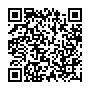 Составы запаса (воинские звания)Возраст граждан, пребывающих в запасеВозраст граждан, пребывающих в запасеВозраст граждан, пребывающих в запасеСоставы запаса (воинские звания)Первый разрядВторой разрядТретий разрядСолдаты, сержанты, прапорщики до 35 летдо 45 летдо 55 летМладшие офицерыдо 55 летдо 60 летдо 65 летМайоры, подполковникидо 55 летдо 60 летдо 65 летПолковникидо 65 летдо 70 летВысшие офицерыдо 70 летдо 75 лет